ПРОЕКТ               В соответствии со статьями 84, 87 Лесного кодекса Российской Федерации, статьей 16 Федерального закона от 06.10.2003 № 131-ФЗ «Об общих принципах организации местного самоуправления в Российской Федерации», Приказом Министерства природных ресурсов и экологии Российской Федерации от 27.02.2017  № 72 «Об утверждении состава лесохозяйственных регламентов, порядка их разработки, сроков их действия и порядка внесения в них изменений» в целях рационального использования, охраны, защиты и воспроизводства городских лесов постановляю:          1. Утвердить лесохозяйственный регламент городских лесов, расположенных в границах населенных пунктов Завитинского муниципального округа Амурской области, согласно приложению к настоящему постановлению.2. Настоящее постановление подлежит официальному опубликованию.3. Контроль за исполнением настоящего постановления возложить на первого заместителя главы администрации Завитинского муниципального округа А.Н. Мацкан.Глава Завитинского муниципального округа                                       С.С. Линевич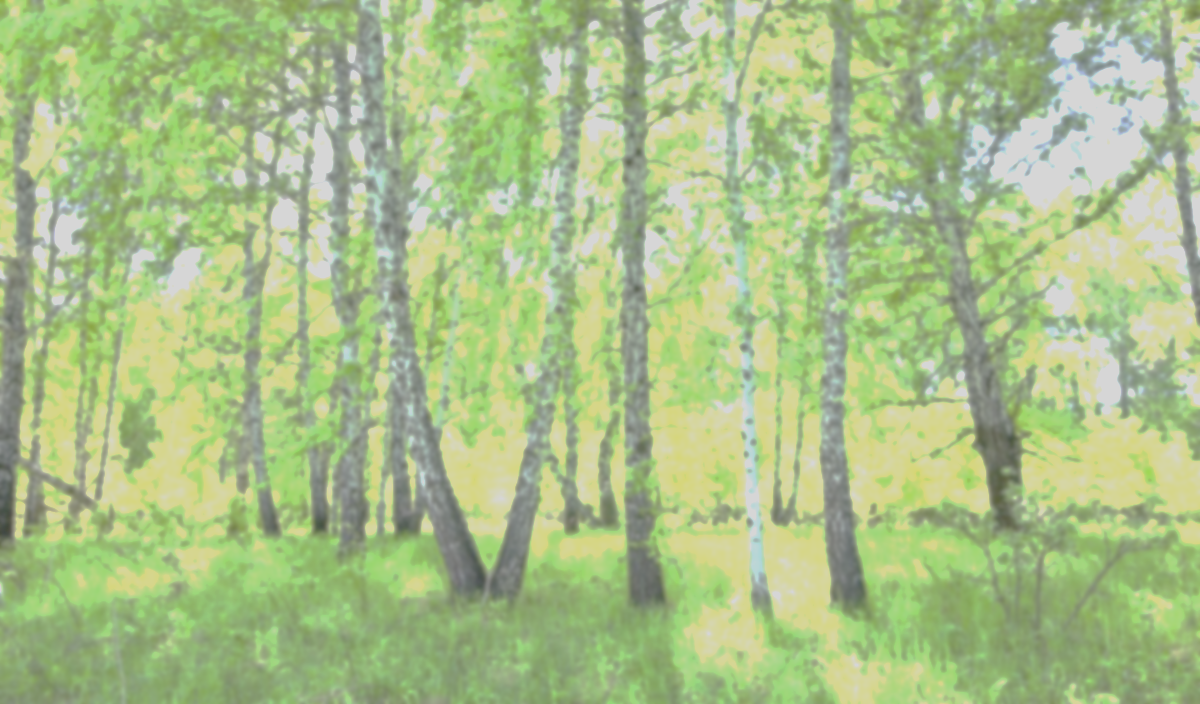 ЛЕСОХОЗЯЙСТВЕННЫЙ РЕГЛАМЕНТгородских лесов, расположенных в границах населенных пунктов Завитинского муниципального округа Амурской области ВВЕДЕНИЕНастоящий Лесохозяйственный регламент разработан в соответствии со статьями 84, 87 Лесного кодекса Российской Федерации (Федеральный закон от 4 декабря 2006 г. № 200-ФЗ), приказом Министерства природных ресурсов и экологии Российской Федерации от 27 февраля 2017 № 72 «Об утверждении состава лесохозяйственных регламентов, порядка их разработки, сроков их действия и порядка внесения в них изменений».        Лесохозяйственный регламент содержит свод нормативов и параметров комплексного освоения лесов применительно к территории, лесорастительным условиям городских лесов, расположенных в границах населенных пунктов Завитинского муниципального округа Амурской области определяет правовой режим лесных участков.Лесохозяйственный регламент обязателен для исполнения гражданами и юридическими лицами, осуществляющими использование, охрану, защиту, воспроизводство лесов в границах населенных пунктов с. Албазинка, с. Верхнеильиновка, с. Иннокентьевка, с. Федоровка, с. Подоловка, с. Преображеновка, с. Камышенка, с. Червоная Армия г. Завитинска и  г. Завитинск.Срок действия настоящего Лесохозяйственного регламента - 10 лет с даты его утверждения.Настоящий Лесохозяйственный регламент разработан Комитетом по управлению муниципальным имуществом Завитинского муниципального округа на основе материалов лесоустройства 2020 года.Юридический адрес Комитета по управлению муниципальным имуществом Завитинского района: 676870, РФ, Амурская область, г. Завитинск, ул.Курсаковская, д. 53. E-mail: zvkomimush@yandex.ru.Перечень законодательных, нормативно-правовых актов, нормативно-технических, методических и проектных документов, на основе которых разработан Лесохозяйственный регламент:1. Лесной кодекс Российской Федерации от 4 декабря 2006 г. № 200-ФЗ.2. Земельный кодекс Российской Федерации от 25 октября 2001 г. № 136-ФЗ.3. Федеральный закон от 21 декабря 1994 г. № 68-ФЗ «О защите населения и территорий от чрезвычайных ситуаций природного и техногенного характера».4. Федеральный закон от 21 декабря 1994 г. № 69-ФЗ «О пожарной безопасности».5. Федеральный закон от 8 января 1998 г. № 3-ФЗ «О наркотических средствах и психотропных веществах».6. Федеральный закон от 24 июля 2009 г. № 209-ФЗ «Об охоте и о сохранении охотничьих ресурсов и о внесении изменений в отдельные законодательные акты Российской Федерации».7. Федеральный закон от 26 сентября 1997 г. № 125-ФЗ «О свободе совести и о религиозных объединениях».8. Федеральный закон от 21 июля 2014 года № 206-ФЗ «О карантине растений».       9. Федеральный закон от 30 марта 1999 г. № 52-ФЗ «О санитарно-эпидемиологическом благополучии населения».      10. Федеральный закон от 10.01.2002 № 7-ФЗ «Об охране окружающей среды»;      11. Федеральный закон от 06.10.2003 г. № 131- ФЗ «Об общих принципах организации местного самоуправления в Российской Федерации».      12. Постановление Правительства РФ от 24 февраля 2009 г. № 160 «О порядке установления охранных зон объектов электросетевого хозяйства и особых условий использования земельных участков, расположенных в границах таких зон».       13.  Постановление Правительства Российской Федерации от 07 октября 2020 г. № 1614 «Об утверждении Правил пожарной безопасности в лесах».14. Постановление Правительства Российской Федерации от 16 апреля 2011 г. № 281 «О мерах противопожарного обустройства лесов».15. Постановление Правительства Российской Федерации от 09 декабря 2020 г. №  2047 «Об утверждении Правил санитарной безопасности в лесах».16. Постановление Правительства Российской Федерации от 17.05.2011 
№ 376 «О чрезвычайных ситуациях в лесах, возникших вследствие лесных пожаров»;	17. Постановление Правительства Российской Федерации от 18.08.2011 
№ 687 «Об утверждении Правил осуществления контроля за достоверностью сведений о пожарной опасности в лесах и лесных пожарах»;18. Распоряжение Правительства Российской Федерации от 17 июля 2012 г. № 1283-р «Об утверждении Перечня объектов лесной инфраструктуры для защитных лесов и резервных лесов».19. Распоряжение Правительства Российской Федерации от 27 мая 2013 г. № 849-р «О Перечне объектов, не связанных с созданием лесной инфраструктуры, для защитных лесов, эксплуатационных лесов, резервных лесов».20. Приказ Минприроды России от 30 июля 2020 г. № 534 «Об утверждении Правил ухода за лесами».21. Приказ Минприроды России от 28 марта 2014 г. № 161 «Об утверждении видов средств предупреждения и тушения лесных пожаров, нормативов обеспеченности данными средствами лиц, использующих леса, норм наличия средств предупреждения и тушения лесных пожаров при использовании лесов».22. Приказ Минприроды России от 18 августа 2014 г. № 367 «Об утверждении Перечня лесорастительных зон Российской Федерации и Перечня лесных районов Российской Федерации».23. Приказ Минприроды России от 09 ноября 2020 г. № 913 «Об утверждении Правил ликвидации очагов вредных организмов».24. Приказ Минприроды России от 09 ноября 2020 г. № 912 «Об утверждении Правил осуществления мероприятий по предупреждению распространения вредных организмов».25. Приказ Минприроды России от 01 декабря 2020 г. № 993 «Об утверждении Правил заготовки древесины и особенности заготовки древесины в лесничествах, лесопарках, указанных в статье 23 Лесного кодекса Российской Федерации».26. Приказ Минприроды России от 27 февраля 2017 г. № 72 «Об утверждении состава лесохозяйственных регламентов, порядка их разработки, сроков их действия и порядка внесения в них изменений».27. Приказ Минприроды России от 8 июня 2017 г. № 283 «Об утверждении Особенностей осуществления профилактических и реабилитационных мероприятий в зонах радиоактивного загрязнения лесов».28. Приказ Минприроды от 29 марта 2018 г. № 122 «Об утверждении Лесоустроительной инструкции».29. Приказ Минприроды России от 6 сентября 2016 г. № 457 «Об утверждении Порядка ограничения пребывания граждан в лесах и въезда в них транспортных средств, проведения в лесах определенных видов работ в целях обеспечения пожарной безопасности в лесах и Порядка ограничения пребывания граждан в лесах и въезда в них транспортных средств, проведения в лесах определенных видов работ в целях обеспечения санитарной безопасности в лесах».30. Приказ Минприроды России от 02 июля 2020 г. № 408 «Об утверждении Правил использования лесов для ведения сельского хозяйства и Перечня случаев использования лесов для ведения сельского хозяйства без предоставления лесного участка, с установлением или без установления сервитута, публичного сервитута».31. Приказ Минприроды России от 9 января 2017 г. № 1 «Об утверждении Порядка лесозащитного районирования».32. Приказ Минприроды России от 28 июля 2020 г. № 494 «Об утверждении Правил заготовки пищевых лесных ресурсов и сбора лекарственных растений».33. Приказ Федерального агентства лесного хозяйства от 5 июля 2011 г. № 287 «Об утверждении классификации природной пожарной опасности лесов и классификации пожарной опасности в лесах в зависимости от условий погоды».34. Приказ Минприроды России от 27 июля 2020 г. № 487 «Об утверждении Правил использования лесов для осуществления научно-исследовательской деятельности, образовательной деятельности».35. Приказ Рослесхоза от 28 марта 2016 г. № 100 «О внесении изменений в приказ Рослесхоза от 8 октября 2015 г. № 353 «Об установлении лесосеменного районирования».36. Приказ Рослесхоза от 27 мая 2011 г. №191 «Об утверждении Порядка исчисления расчетной лесосеки».37. Приказ Минприроды России от 28 июля 2020 г. № 497 «Об утверждении Правил использования лесов для выращивания лесных плодовых, ягодных, декоративных растений, лекарственных растений».38. Приказ Рослесхоза от 5 декабря 2011 г. № 513 «Об утверждении Перечня видов (пород) деревьев и кустарников, заготовка древесины которых не допускается».39. Приказ Минприроды России от 09 ноября 2020 г. № 911 «Об утверждении Правил заготовки живицы».40. Приказ Минприроды России от 09 ноября 2020 г. № 908 «Об утверждении Правил использования лесов для осуществления рекреационной деятельности. 41. Приказ Рослесхоза от 27 апреля 2012 г. № 174 «Об утверждении Нормативов противопожарного обустройства лесов».42. Приказ Рослесхоза от 8 октября 2015 г. № 353 «Об установлении лесосеменного районирования».43. Приказ Минприроды России от 10 июля 2020 г. № 434 «Об утверждении Правил использования лесов для строительства, реконструкции, эксплуатации линейных объектов и Перечня случаев использования лесов для строительства, реконструкции, эксплуатации линейных объектов без предоставления лесного участка, с установлением или без установления сервитута, публичного сервитута».44. Приказ Рослесхоза от 9 апреля 2015 г. № 105 «Об установлении возрастов рубок».45. Закон Амурской области от 24.12.2020 № 670-ОЗ «О преобразовании городского и сельских поселений Завитинского района Амурской области во вновь образованное муниципальное образование Завитинский муниципальный округ Амурской области».46. Закон Амурской области от 24.04.2008 № 19-ОЗ  «О порядке заготовки и сбора гражданами недревесных лесных ресурсов для собственных нужд и порядке заготовки гражданами пищевых лесных ресурсов и сбора лекарственных растений для собственных нужд на территории Амурской области».47. Постановление Правительства Амурской области от 9 августа 2019 г. № 446 «Об утверждении Положений об особо охраняемых природных территориях регионального значения».Глава IКраткая характеристика городских лесов, расположенных в границах населенных пунктов Завитинского муниципального округа Амурской области1.1.1. Наименование и местоположение       Завитинский муниципальный округ образован в соответствии с Законом Амурской области от 24.12.2020 № 670-ОЗ «О преобразовании городского и сельских поселений Завитинского района Амурской области во вновь образованное муниципальное образование Завитинский муниципальный округ Амурской области». В состав территории муниципального округа входят села Аврамовка, Албазинка, Антоновка, Белый Яр, Болдыревка, Валуево, Верхнеильиновка, Демьяновка, Житомировка, Ивановка, Иннокентьевка, Камышенка, Куприяновка, Ленино, Новоалексеевка, Платово, Подоловка, Преображеновка, Успеновка, Федоровка, Червоная Армия, железнодорожные станции Демьяновка, Дея и Тур, город Завитинск.Городские леса, расположенные в границах населенных пунктов Завитинского муниципального округа Амурской области в соответствии со статьей 7 Земельного кодекса Российской Федерации по целевому назначению относятся к землям населенных пунктов, границы которых регулируются Земельным кодексом Российской Федерации и законодательством Российской Федерации о градостроительной деятельности (ст. 8 Земельного кодекса Российской Федерации). Городские леса расположены на территории и в границах следующих населенных пунктов: с. Албазинска, с. Верхнеильиновка, с. Иннокентьевка, с. Федоровка, с. Подоловка, с. Преображеновка, с.Камышенка, с.Червоная Армия г. Завитинска, и г. Завитинск.1.1.2. Общая площадь     По данным материалов таксации городских лесов, расположенных в границах населенных пунктов Завитинского муниципального округа Амурской области выполненных Амурским филиалом ФГБУ «Рослесинфорг» в 2020 году, общая площадь городских лесов составляет 81,0 га, в том числе городские леса в с. Албазинка -1,6 га, с. Верхнеильиновка - 8,7 га, с. Иннокентьевка - 2,8 га, с. Федоровка, с. Подоловка - 8,0 га, с. Преображеновка -2,6 га, с. Камышенка -1,6 га, г. Завитинск, с. Червона Армия г. Завитинска - 55,7 га (далее - городские леса Завитинского муниципального округа).1.1.3. Распределение территории городских лесов по Завитинскому муниципальному округуТаблица 1.1.3(таблица 1 приложения к Составулесохозяйственных регламентов,порядку их разработки, срокамих действия и порядку внесенияв них изменений)Структура городских лесовКарта-схеме № 1  с выделением территории городских лесов муниципального образования Завитинский муниципальный округ представлена ниже.Схематическая карта N 1с выделением территории городских лесов 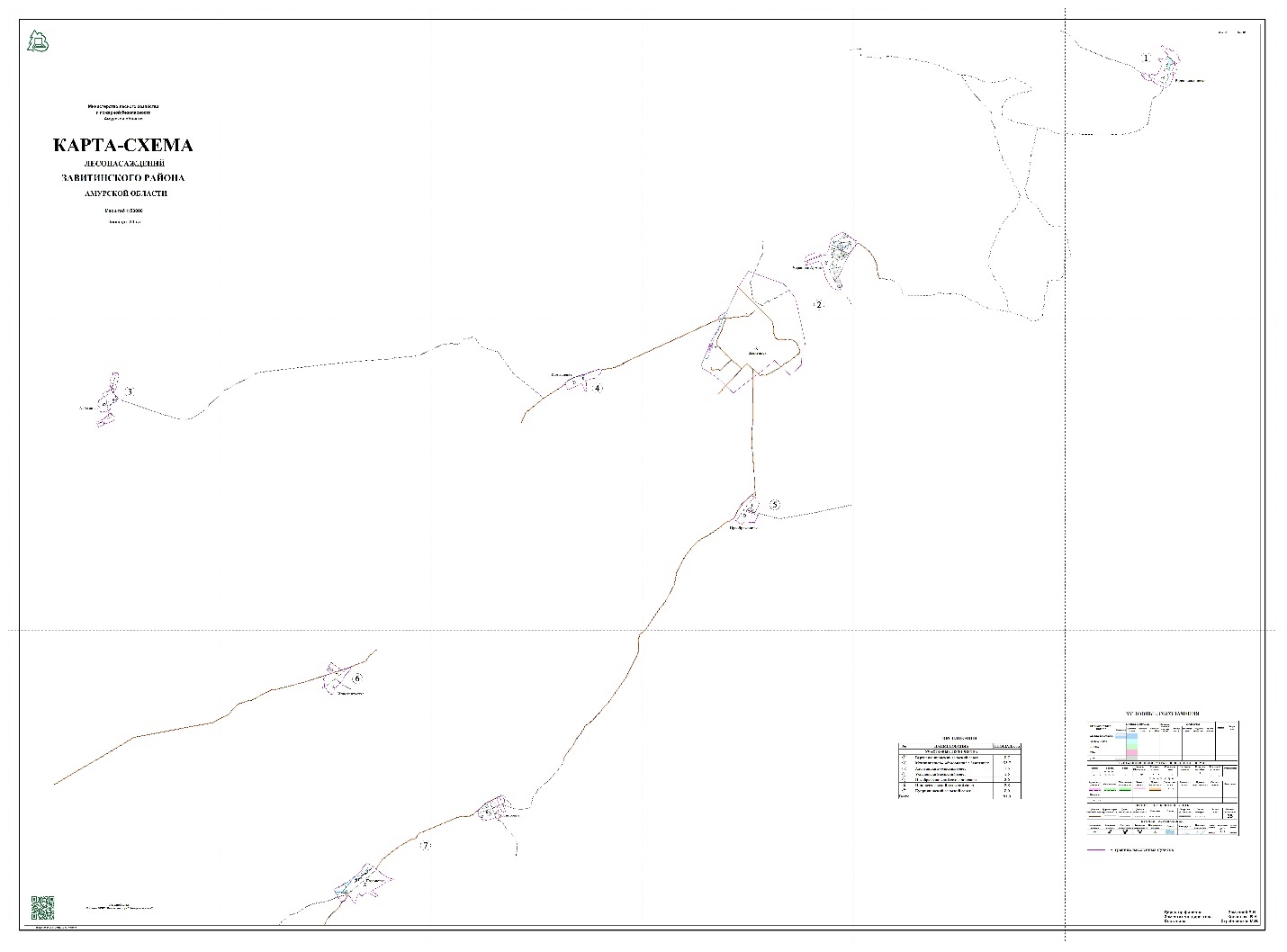 1.1.4. Распределение лесов лесничества по лесорастительным зонам, лесным районам и зонам лесозащитного и лесосеменного районированияЛесорастительное районирование есть деление территории по характеру лесной (древесной) растительности и условиям ее существования.Лесорастительное районирование показывает географическое разнообразие лесов как природной основы специализации лесного хозяйства и его организации на зонально-типологической основе.Назначение лесного районирования - обеспечение рационального и эффективного ведения лесного хозяйства с учетом сохранения окружающей среды.Таблица 1.1.4(таблица 2 приложения к Составулесохозяйственных регламентов,порядку их разработки, срокамих действия и порядку внесенияв них изменений)Перечень лесных кварталов, лесотаксационных выделов,расположенных на землях населённых пунктов Завитинского муниципального округаКарта-схема № 2 распределения территории городских лесов по лесорастительным зонам, лесным районам и зонам лесозащитного и лесосеменного районирования приводится ниже.Карта-схема N 2пространственного распределения территории городских лесовпо лесорастительным зонам и лесным районам1.1.5. Распределение лесов по целевому назначению и категориям защитных лесов по кварталам или их частям, а также основания выделения защитных, эксплуатационных и резервных лесовРазделение лесов по целевому назначению согласно Федеральному закону от 27 декабря 2018 № 538-ФЗ «О внесении изменений в Лесной кодекс Российской Федерации и отдельные законодательные акты Российской Федерации в части совершенствования правового регулирования отношений, связанных с обеспечением сохранения лесов на землях лесного фонда и землях иных категорий» определило характер целей, использования лесов, а также соответствующий режим проведения лесохозяйственных, лесовосстановительных и других мероприятий.В силу действующего лесного законодательства леса лесничества по целевому назначению относятся к защитным лесам, категория защитных лесов - городские леса.Городские леса выполняют функции улучшения санитарно-гигиенического состояния воздушной среды городов, используются для отдыха населения.Ведение лесного хозяйства в городских лесах должно быть направлено на сохранение здоровых, устойчивых к рекреационным нагрузкам и вредным промышленным выбросам насаждений, формирование лесных массивов с элементами благоустройства.В соответствии с частью 9 статьи 85 Земельного кодекса РФ земельные участки в составе рекреационных зон, в том числе земельные участки, занятые городскими лесами, скверами, парками, городскими садами, прудами, озерами, водохранилищами, используются для отдыха граждан и туризма.       В городских лесах в соответствии с частью 2 статьи 116 Лесного кодекса Российской Федерации запрещается: 1) использование токсичных химических препаратов; 2) осуществление видов деятельности в сфере охотничьего хозяйства; 3) ведение сельского хозяйства; 4) разведка и добыча полезных ископаемых; 5) строительство и эксплуатация объектов капитального строительства, за исключением гидротехнических сооружений.Таблица 1.1.5(таблица 3 приложения к Составулесохозяйственных регламентов,порядку их разработки, срокамих действия и порядку внесенияв них изменений)Распределение лесов на землях населённых пунктов Завитинского муниципального округа Амурской областипо целевому назначению лесов и категориям защитных лесов1.1.6. Распределение площади лесного участка по лесным и нелесным землямТаблица 1.1.6(таблица 4 приложения к Составулесохозяйственных регламентов,порядку их разработки, срокамих действия и порядку внесенияв них изменений)Распределение площади лесного участка по лесным и нелесным землям1.1.7. Характеристика имеющихся и проектируемых особо охраняемых природных территорий и объектов, планов по их организации, развитию экологических сетей, сохранению биоразнообразияНа территории городских лесов Завитинского муниципального округа не имеется и не проектируются особо охраняемые природные территории и объекты.1.1.8. Характеристика проектируемых лесов национального наследияНа территории городских лесов Завитинского муниципального округа леса национального наследия отсутствуют.1.1.9. Перечень видов биологического разнообразия и размеров буферных зон, подлежащих сохранению при осуществлении лесосечных работМероприятия по выявлению местоположения объектов биологического разнообразия и буферных зон при проведении лесоустройства 2020 года не проводились, таблица 20 к Составу лесохозяйственных регламентов, порядку их разработки, срокам их действия и порядку внесения в них изменений не разрабатывается.1.1.10. Характеристика существующих объектов лесной, лесоперерабатывающей инфраструктуры, объектов, не связанных с созданием лесной инфраструктуры, мероприятий по строительству, реконструкции и эксплуатации указанных объектов, предусмотренных документами территориального планированияК объектам лесной инфраструктуры (ст. 13 Лесного кодекса Российской Федерации) относятся лесные дороги, лесные склады и другие объекты, необходимые для использования, охраны, защиты и воспроизводства лесов.Перечень объектов лесной инфраструктуры утвержден распоряжением Правительства Российской Федерации от 17 июля 2012 г. № 1283-р «Об утверждении Перечня объектов лесной инфраструктуры для защитных лесов, эксплуатационных лесов и резервных лесов».На территории городских лесов Завитинского муниципального округа объектов лесной инфраструктуры нет.Проектирование объектов лесной, лесоперерабатывающей инфраструктуры на территории городских лесов Завитинского муниципального округа  на срок действия Лесохозяйственного регламента не предусмотрено.Виды разрешенного использования  городских лесов на территории  Завитинского муниципального округа с распределением по кварталамВиды разрешенного использования лесов регламентируются статьей 25 Лесного кодекса Российской Федерации.Городские леса отличаются высокой степенью антропогенной нагрузки. Приоритеты их освоения должны отвечать целям сохранения средообразующих, водоохранных, санитарно-гигиенических, оздоровительных и иных полезных функций с одновременным использованием лесов, совместимым с целевым назначением защитных лесов и выполняемыми ими полезными функциями (статья 12 Лесного кодекса Российской Федерации). С учетом этого на территории городских лесов Завитинского муниципального округа выделены следующие виды разрешенного использования лесов (таблица 1.2).Таблица 1.2(таблица 5 приложения к Составулесохозяйственных регламентов,порядку их разработки, срокамих действия и порядку внесенияв них изменений)Виды разрешенного использования лесовГлава II2.1. Нормативы, параметры и сроки использования лесов для заготовки древесиныЗаготовка древесины на территории городских лесов Завитинского муниципального округа настоящим Регламентом не проектируется.2.1.1. Расчетная лесосека для осуществления рубок спелых и перестойных лесных насажденийРубки спелых и перестойных лесных насаждений лесоустройством не запроектированы, Регламентом не предусмотрены, таблица 6 и таблица 7 к Составу лесохозяйственных регламентов и порядку их разработки не приводятся.2.1.2. Расчетная лесосека (ежегодный допустимый объем изъятия древесины) для осуществления рубок средневозрастных, приспевающих, спелых, перестойных лесных насаждений при уходе за лесамиВвиду отсутствия фонда рубок ухода, рубки средневозрастных, приспевающих, спелых, перестойных лесных насаждений при уходе за лесами лесоустройством не запроектированы, Регламентом не предусмотрены, таблица 8 к Составу лесохозяйственных регламентов и порядку их разработки не приводится.2.1.3. Расчетная лесосека (ежегодный допустимый объем изъятия древесины) при всех видах рубокРасчетная лесосека (ежегодный допустимый объем изъятия древесины) при всех видах рубок на территории лесничества не проектируется. Таблица 9 приложения к Составу лесохозяйственных регламентов, порядку их разработки, срокам их действия и внесения в них изменений не приводится.2.1.4. Возрасты рубокВозрасты рубок основных лесообразующих пород устанавливаются в соответствии с приказом Рослесхоза от 9 апреля 2015 г. № 105 «Об установлении возрастов рубок».Возрасты рубок приведены в таблице 2.1.4.Таблица 2.1.4(таблица 10 приложения к Составулесохозяйственных регламентов,порядку их разработки, срокамих действия и порядку внесенияв них изменений)Возрасты рубок (условные)2.1.5. Процент (интенсивность) выборки древесины с учетом полноты древостоя и составаИнтенсивность выборки не устанавливается.2.1.6. Размеры лесосекРазмеры лесосек не устанавливаются.2.1.7. Сроки примыкания лесосекВ связи с отсутствием сплошных рубок на территории городских лесов муниципального образования Завитинский муниципальный округ сроки примыкания лесосек не устанавливаются.2.1.8. Количество зарубовВ связи с отсутствием сплошных рубок спелых и перестойных лесных насаждений количество зарубов не устанавливается.2.1.9. Сроки повторяемости рубокСроки повторяемости рубок не устанавливаются.2.1.10. Методы лесовосстановленияВ связи с отсутствием сплошных рубок спелых и перестойных лесных насаждений методы лесовосстановления не проектируются.2.1.11. Сроки использования лесов для заготовки древесины и другие сведенияНастоящим Лесохозяйственным регламентом заготовка древесины не проектируется, срок разрешенного использования лесов для заготовки древесины не устанавливается.2.2. Нормативы, параметры и сроки использования лесов для заготовки живицыПоскольку в данном Регламенте осуществление рубок спелых и перестойных лесных насаждений с целью заготовки древесины не предусматривается, то и заготовка живицы не проводится.2.2.1. Фонд подсочки древостоевПодсочка хвойных насаждений на территории городских лесов муниципального образования Завитинский муниципальный округ не проектируется. Таблица 11 к Составу лесохозяйственных регламентов, порядку их разработки, срокам их действия и порядку внесения в них изменений не приводится.2.3. Нормативы, параметры и сроки использования лесов для заготовки и сбора не древесных лесных ресурсов2.3.1. Нормативы (ежегодные допустимые объемы) и параметры использования лесов для заготовки не древесных лесных ресурсов по их видамВ соответствии с частью 2 статьи 32 Лесного кодекса Российской Федерации к недревесным лесным ресурсам, заготовка и сбор которых осуществляются в соответствии с настоящим Кодексом, относятся валежник, пни, береста, кора деревьев и кустарников, хворост, веточный корм, еловая, пихтовая, сосновая лапы, ели или деревья других хвойных пород для новогодних праздников, мох, лесная подстилка, камыш, тростник и подобные лесные ресурсы.Заготовка и сбор не древесных лесных ресурсов представляют собой предпринимательскую деятельность, связанную с изъятием, хранением и вывозом соответствующих лесных ресурсов из леса, за исключением случаев заготовки и сбора этих видов ресурсов для собственных нужд граждан.Запрещается использовать для заготовки и сбора не древесных лесных ресурсов виды растений, занесенные в Красную книгу РФ, Красную книгу Амурской области или которые признаются наркотическими средствами в соответствии с Федеральным законом от 8 января 1998 г. № 3-ФЗ «О наркотических средствах и психотропных веществах».В соответствии с пунктом 3 статьи 2 Закона Амурской области от 24.04.2008 № 19-ОЗ  «О порядке заготовки и сбора гражданами недревесных лесных ресурсов для собственных нужд и порядке заготовки гражданами пищевых лесных ресурсов и сбора лекарственных растений для собственных нужд на территории Амурской области»:          1) заготовка бересты осуществляется с растущих деревьев, сухостойных и валежных деревьев, а также со свежесрубленных деревьев при проведении лесохозяйственных мероприятий;          2) с растущих деревьев заготовка бересты производится в весенне-летний и осенний периоды без повреждения луба на лесных участках, подлежащих рубке в текущем году. При этом используемая для заготовки часть ствола не должна превышать половины общей высоты дерева. Заготовка бересты с сухостойных и валежных деревьев производится в течение всего года;  3) Запрещается рубка деревьев в целях заготовки бересты, за исключением случаев, когда заготовка бересты непосредственно предшествует лесозаготовкам или производится одновременно с ними.Параметры использования лесов для заготовки и сбора не древесных лесных ресурсов, таблица 12 к Составу лесохозяйственных регламентов, порядку их разработки, срокам их действия и порядку внесения в них изменений, настоящим Регламентом не предусматриваются.Классификация не древесных лесных ресурсов в соответствии с государственными отраслевыми стандартами и техническими условиями приводится в таблице 2.3.Таблица 2.3Классификация не древесных лесных ресурсовВалежник - это остатки стволов деревьев, сучьев, лежащих на поверхности земли, образованные при естественном отмирании деревьев, при их повреждении вредными организмами, буреломе, снеговале.Лесным кодексом Российской Федерации установлено, что граждане имеют право свободно и бесплатно пребывать в лесах и для собственных нужд осуществлять заготовку и сбор не древесных лесных ресурсов.Порядок сбора и заготовки не древесных лесных ресурсов устанавливается законом субъекта Российской Федерации.       Заготовка валежника осуществляется в течение всего года посредством сбора лежащих на поверхности земли остатков стволов деревьев, сучьев, не являющихся порубочными остатками в местах проведения лесосечных работ, и (или) образовавшихся вследствие естественного отмирания деревьев при их повреждении вредными организмами, буреломе, снеговале. При этом допускается их раскряжевка с соблюдением правил санитарной и пожарной безопасности в лесах.       Предельный объем сбора валежника не устанавливается.К сбору валежника следует отнести все то, что не требует проведения спиливания, срубания и срезания деревьев, кустарников, влекущих отделение стволовой части дерева от корневой системы.При заготовке валежника осуществляется сбор лежащих на поверхности земли остатков стволов деревьев, сучьев, не являющихся порубочными остатками в местах проведения лесосечных работ и (или) образовавшихся при естественном отмирании деревьев, их повреждении вредными организмами, при буреломе, снеговале.2.3.2. Сроки использования лесов для заготовки и сбора не древесных лесных ресурсовСроки использования лесов для заготовки и сбора не древесных лесных ресурсов определяются договором аренды лесного участка, настоящим Регламентом не устанавливаются.2.4. Нормативы, параметры и сроки использования лесов для заготовки пищевых лесных ресурсов и сбора лекарственных растений2.4.1. Нормативы (ежегодные допустимые объемы) и параметры использования лесов для заготовки пищевых лесных ресурсов и сбора лекарственных растений по их видамЗаготовка пищевых лесных ресурсов и сбор лекарственных растений - одни из видов использования лесов, предусмотренных ст. 25 Лесного кодекса Российской Федерации, и представляют собой предпринимательскую деятельность, связанную с изъятием, хранением и вывозом таких ресурсов из леса.К пищевым лесным ресурсам, заготовка которых осуществляется в соответствии со ст. 34 Лесного кодекса Российской Федерации, относятся дикорастущие плоды, ягоды, орехи, грибы, семена, березовый сок и подобные лесные ресурсы.Использование лесов с целью заготовки пищевых лесных ресурсов и сбора лекарственных растений осуществляется в соответствии с «Правилами заготовки пищевых лесных ресурсов и сбора лекарственных растений», утвержденными приказом Минприроды России от 28 июля 2020 г. № 494.Граждане и юридические лица осуществляют заготовку пищевых лесных ресурсов и сбор лекарственных растений на основании договоров аренды лесного участка (ст. 34 Лесного кодекса Российской Федерации) в соответствии с Лесохозяйственным регламентом и проектом освоения лесов.К заготовке гражданами пищевых лесных ресурсов и сбору ими лекарственных растений для собственных нужд не применяются части 1, 3 и 4 статьи 34 Лесного Кодекса Российской Федерации.Согласно ч. 1 ст. 11 Лесного кодекса Российской Федерации граждане имеют право свободно и бесплатно пребывать в лесах и для собственных нужд осуществлять заготовку и сбор дикорастущих плодов, ягод, орехов, грибов, других пригодных для употребления в пищу лесных ресурсов (пищевых лесных ресурсов).Ограничение заготовки гражданами пищевых лесных ресурсов и сбора ими лекарственных растений для собственных нужд может устанавливаться в соответствии со статьей 27 Лесного кодекса Российской Федерации.В соответствии с ч. 8 ст. 11 Лесного кодекса Российской Федерации  лица, которым предоставлены лесные участки, не вправе препятствовать доступу граждан на эти участки, а также осуществлению заготовки и сбору находящихся на них пищевых и недревесных лесных ресурсов, за исключением случаев, предусмотренных ч. 4 и ч. 5 ст. 11 Лесного кодекса  Российской Федерации. Предоставленные гражданам и юридическим лицам лесные участки могут быть огорожены только в случаях, предусмотренных Лесного кодекса Российской Федерации.Запрещается осуществлять заготовку и сбор грибов и дикорастущих растений, виды которых занесены в Красную книгу Российской Федерации, Красную книгу Амурской области или которые признаются наркотическими средствами в соответствии с Федеральным законом от 8 января 1998 г. № 3-ФЗ «О наркотических средствах и психотропных веществах».Параметры использования лесов для заготовки пищевых лесных ресурсов и сбора лекарственных растений по их видам, таблица 13 к Составу лесохозяйственных регламентов, порядку их разработки, срокам их действия и порядку внесения в них изменений, настоящим Регламентом не предусматривается.2.4.2. Сроки заготовки и сбораЗаготовка дикорастущих плодов и ягод осуществляется строго в установленные сроки. Сроки заготовки дикорастущих плодов и ягод зависят от времени наступления массового созревания урожая. Заготовка лекарственных растений допускается в объемах, обеспечивающих своевременное восстановление растений и воспроизводство запасов сырья. Повторный сбор сырья лекарственных растений в одном и том же месте допускается только после полного восстановления запасов сырья конкретного вида растения.При условии соблюдения норм изъятия данных видов ресурса срок использования лесов для заготовки пищевых лесных ресурсов и сбора лекарственных растений не ограничивается, настоящим Лесохозяйственным регламентом не предусматривается.2.4.3. Заготовка древесных соков - нормативы количества высверливаемых каналов в зависимости от диаметра ствола деревьев и класса бонитета насажденияЗаготовка древесных соков осуществляется способом подсочки в насаждениях, где проводятся выборочные рубки (рубки ухода, реконструкции), разрешается с деревьев, намеченных в рубку.В связи с отсутствием выборочных рубок (рубки ухода, реконструкции) нормативы количества высверливаемых каналов в зависимости от диаметра ствола деревьев и класса бонитета насаждения настоящим Лесохозяйственным регламентом на территории городских лесов Завитинского муниципального округа не устанавливаются.2.4.4. Сроки использования лесов для заготовки пищевых лесных ресурсов и сбора лекарственных растенийСроки использования лесов для заготовки пищевых лесных ресурсов и сбора лекарственных растений определяются договором аренды лесного участка для данного вида деятельности.Сбор и заготовка плодов, ягод и грибов должны производиться способами, не наносящими вред плодовым насаждениям, ягодникам и грибницам и обеспечивающими своевременное воспроизводство их запасов.Повторный сбор сырья лекарственных растений в одной и той же заросли допускается только после полного восстановления запасов сырья конкретного вида растения.Заготовка соцветий и надземных органов («травы») однолетних растений проводится на одной заросли один раз в два года, заготовка надземных органов многолетних растений - один раз в 4 - 6 лет.Заготовка подземных органов большинства видов лекарственных растений производится не чаще одного раза в 15 - 20 лет.При условии соблюдения норм изъятия данных видов ресурса срок использования лесов для заготовки пищевых лесных ресурсов и сбора лекарственных растений не ограничивается, настоящим Лесохозяйственным регламентом не устанавливается.      2.5. Нормативы, параметры и сроки использования лесов для осуществления видов деятельности в сфере охотничьего хозяйства          Осуществление видов деятельности в сфере охотничьего хозяйства в городских лесах запрещается (п. 2 ч. 2 ст. 116 Лесного кодекса Российской Федерации).2.5.1. Перечень и нормы проведения биотехнических мероприятииОсновной задачей, направленной на сохранение и обогащение биологического разнообразия фауны в городских лесах, является осуществление мероприятий для улучшения кормовой базы, а также гнездовых и защитных условий:- сохранение существующей, необходимой для обитания фауны, естественной среды, тщательная охрана имеющихся гнездовий, нор и т.д.;- запрет отлова птиц;- изготовление кормушек для птиц.Места проведения разных видов биотехнических мероприятий выбираются в зависимости от потенциальных возможностей городских лесов.К изготовлению и развешиванию кормушек для птиц возможно привлечение учеников городских  и сельских школ.       2.6. Нормативы, параметры и сроки использования лесов для ведения сельского хозяйства          Ведение сельского хозяйства в городских лесах запрещается (п. 3 ч. 2 ст. 116 Лесного кодекса Российской Федерации).       2.7. Нормативы, параметры и сроки использования лесов для осуществления научно-исследовательской и образовательной деятельностиИспользование лесов для осуществления научно-исследовательской и образовательной деятельности предусмотрено статьей 40 Лесного кодекса Российской Федерации.Ведение на лесных участках научно-исследовательской и образовательной деятельности может осуществляться государственным учреждением, муниципальным учреждением на праве постоянного (бессрочного) пользования, другими научными, образовательными организациями - на условиях аренды. Виды научно-исследовательской и образовательной деятельности, ее параметры и объемы определяются договором на право использования соответствующего лесного участка и проектом освоения лесов.Правила использования лесов для осуществления научно-исследовательской деятельности, образовательной деятельности утверждены приказом Минприроды России от 27 июля 2020 г. № 487 «Об утверждении Правил использования лесов для осуществления научно-исследовательской деятельности, образовательной деятельности».Использование лесов для осуществления научно-исследовательской деятельности включает в себя осуществление экспериментальной или теоретической деятельности, направленной на получение новых знаний об экологической системе леса, проведение прикладных научных исследований, направленных преимущественно на применение этих знаний для достижения практических целей и решения конкретных задач в области использования, охраны, защиты и воспроизводства лесов.К использованию лесов для осуществления образовательной деятельности относятся создание и использование на лесных участках объектов учебно-практической базы (полигонов, опытных площадок для изучения природы леса, обучения методам таксации леса, проведения рубок лесных насаждений, работ по лесовосстановлению, охране, защите, воспроизводству лесов и других мероприятий) в области изучения, использования, охраны, защиты, воспроизводства лесов, иных компонентов природы, объектов необходимой лесной инфраструктуры для закрепления на практике у обучающихся специальных знаний и навыков.Осуществление научно-исследовательской и образовательной деятельности на территории городских лесов муниципального образования Завитинский муниципальный округ не планируется.2.8. Нормативы, параметры и сроки использования лесов для осуществления рекреационной деятельностиНормативы, параметры и сроки разрешенного использования лесов для осуществления рекреационной деятельности осуществляются в соответствии со статьей 41 Лесного кодекса Российской Федерации и иными нормативными правовыми актами Российской Федерации. 2.8.1. Нормативы использования лесов для осуществления рекреационной деятельности (допустимая рекреационная нагрузка по типам ландшафтов)           Благодаря своей доступности и близости городские леса являются наиболее перспективными для использования в рекреационных целях. Рекреационное пользование оказывает существенное влияние на структурную и функциональную устойчивость лесов. В процессе рекреационной деятельности лесные биогеоценозы испытывают значительные рекреационные нагрузки, которые вызывают уплотнение почвы, разрушение и уничтожение лесной подстилки, повреждение и вытаптывание напочвенного покрова, самосева и подроста, подлеска, ухудшение состояния древостоев, снижение их устойчивости.            При обследовании лесных участков для предоставления их в рекреационных целях производится ландшафтно-рекреационная характеристика участка. Она предусматривает определение существующего типа ландшафта, эстетической и санитарно-гигиенической оценки, степени устойчивости, проходимости, просматриваемости участка, стадии рекреационной дигрессии.              Санитарно - гигиеническая (рекреационная) оценка лесных участков даёт представление о санитарно-гигиенических и оздоровительных свойствах леса и имеет в своей характеристике три класса оценки.                           Шкала санитарно-гигиенической оценки участкаУстойчивость насаждений характеризует их общее состояние, качество роста и развития, состояние естественного возобновления, а также способность противостоять неблагоприятным климатическим условиям роста и вредному влиянию окружающей среды. Оценивается четырьмя классами в соответствии с нижеприведенной шкалой.					Шкала устойчивости насажденийСтадия рекреационной дигрессии даёт представление о признаках нарушения лесной среды из-за нарушения режима рекреации. Она имеет в своей характеристике 5 классов оценки.Шкала дигрессии лесной средыВ зависимости от стадии дигрессии для лесного участка определяются нормы допустимых рекреационных нагрузок, превышение которых вызывает нарушение полезных свойств леса.Оптимальные допустимые рекреационные нагрузки для насаждений в равнинных условиях с учетом типов условий местопроизрастания,чел.-дн./га (среднее время пребывания на территории участка не более 8 часов, стадия рекреационной дигрессии по Россомахину В.И.– 3)Корректировочная шкала рекреационных нагрузок с учетом стадий дигрессии древостоев (на основе обобщения данных Моисеева В.С. иЯновского Л.Н.)Нормативы рекреационных нагрузок для открытых пространствДля всех типов ландшафта при уклоне более 5 градусов допустимые величины рекреационных нагрузок уменьшают в 2 раза; при уклоне 5-10 градусов – в 3-4 раза; при уклоне более 15 градусов – в 5 раз.При предоставлении участков леса для осуществления рекреационной деятельности показатели предельных рекреационных нагрузок могут быть увеличены, с учетом уровня благоустройства и изменения ландшафтно- планировочной организации территории на конкретном участке лесного фонда.Оценка проходимости лесного участка характеризует удобство передвижения по участку и имеет в своей характеристике 3 класса оценки:хорошая – передвижение удобно во всех направлениях;средняя – передвижение ограничено по некоторым направлениям; плохая – передвижение затруднено во всех направлениях.Просматриваемость определяется расстоянием, при котором можно различить по стволам деревьев породы или другие элементы ландшафта, и включает в себя 3 класса оценки:хорошая - 40 м и более; средняя – 21-40 м; плохая – менее 20 м.2.8.2. Перечень кварталов и (или) частей кварталов зоны рекреационной деятельности, в том числе перечень кварталов и (или) их частей, в которых допускается возведение физкультурно-оздоровительных, спортивных и спортивно-технических сооруженийРекреационные леса - особая категория защитных лесов, для которой функция рекреационного лесопользования является ведущей.В плане рекреационного использования лесов Амурская область имеет ряд территорий, соответствующих самым разнообразным формам рекреации.Согласно Л.П. Рысину классификация рекреационных лесов представляется следующим образом:а) леса рекреационного назначения:1. Собственно рекреационные леса.2. Рекреационные леса в национальных и природных парках и в ландшафтных заказниках;б) леса, частично выполняющие рекреационные функции (к ним относятся отдельные участки лесов защитных, водоохранных, эксплуатационных и др.).Использование лесов в целях рекреации может осуществляться на всей территории городских лесов Завитинского муниципального округа с учетом ограничений (раздел 3.3).2.8.3. Функциональное зонирование территории зоны рекреационной деятельностиРекреационная деятельность разрешена на всей территории городских лесов Завитинского муниципального округа, функциональное зонирование территории настоящим Лесохозяйственным регламентом не предусмотрено.2.8.4. Перечень временных построек на лесных участках и нормативы их благоустройстваВременных построек на территории городских лесов Завитинского муниципального округа не выявлено.2.8.5. Параметры и сроки использования лесов для осуществления рекреационной деятельности Рекреационная деятельность в лесах регламентируется Правилами использования лесов для осуществления рекреационной деятельности (приказ Минприроды России от 09 ноября 2020 г. № 908 «Об утверждении Правил использования лесов для осуществления рекреационной деятельности»). 2.9. Нормативы, параметры и сроки использования лесов для создания лесных плантаций и их эксплуатацииСоздание лесных плантаций и их эксплуатация на территории городских лесов муниципального образования Завитинский муниципальный округ не предусматриваются.2.10. Нормативы, параметры и сроки использования лесов для выращивания лесных плодовых, ягодных, декоративных растений и лекарственных растенийВыращивание лесных плодовых, ягодных, декоративных растений, лекарственных растений - один из видов использования лесов, предусмотренных ст. 25 Лесного кодекса Российской Федерации.Выращивание лесных плодовых, ягодных, декоративных растений, лекарственных растений представляет собой предпринимательскую деятельность, связанную с получением плодов, ягод, декоративных растений, лекарственных растений и подобных лесных ресурсов.Правила использования лесов для выращивания лесных плодовых, ягодных, декоративных растений, лекарственных растений утверждены Приказом  Минприроды России от 28 июля 2020 г. № 497 «Об утверждении Правил использования лесов для выращивания лесных плодовых, ягодных, декоративных растений, лекарственных растений».Граждане, юридические лица осуществляют выращивание лесных плодовых, ягодных, декоративных растений, лекарственных растений на основании договоров аренды лесных участков (ст. 39 Лесного кодекса Российской Федерации) в соответствии с проектом освоения лесов.Запрещается использование лесных участков, на которых встречаются виды растений, занесенные в Красную книгу Российской Федерации, Красную книгу Амурской области.Нормативы, параметры и сроки использования лесов для выращивания лесных плодовых, ягодных, декоративных растений, лекарственных растений в данном Лесохозяйственном регламенте не определяются.2.11. Нормативы, параметры и сроки использования лесов для выращивания посадочного материала лесных растений (саженцев, сеянцев)Выращивание посадочного материала лесных растений (саженцев, сеянцев) - один из видов использования лесов, предусмотренных Лесным кодексом Российской Федерации.Выращивание посадочного материала лесных растений (саженцев, сеянцев) представляет собой предпринимательскую деятельность, осуществляемую в целях воспроизводства лесов и лесоразведения.Выращивание посадочного материала лесных растений - нормативы, параметры и сроки использования лесов для выращивания посадочного материала лесных растений (саженцев, сеянцев) для городских лесов Завитинского муниципального округа определяются из расчета выполнения объемов по лесовосстановлению.          2.12. Нормативы, параметры и сроки использования лесов для выполнения работ по геологическому изучению недр, для разработки месторождений полезных ископаемых         В соответствии с пунктом 4 части 2 статьи 116 Лесного кодекса Российской Федерации, разведка и добыча полезных ископаемых в городских лесах запрещается.2.13. Нормативы, параметры и сроки использования лесов для строительства и эксплуатации водохранилищ и иных искусственных водных объектов, а также гидротехнических сооружений и специализированных портовИспользование лесов для строительства и эксплуатации водохранилищ, иных искусственных водных объектов, а также гидротехнических сооружений, специализированных портов осуществляется в соответствии со ст. 44 Лесного кодекса Российской Федерации.На территории городских лесов Завитинского муниципального округа водохранилища и иные искусственные водные объекты отсутствуют.2.14. Нормативы, параметры и сроки использования лесов для строительства, реконструкции и эксплуатации линейных объектовВ целях обеспечения безопасности граждан и создания необходимых условий для эксплуатации линий электропередачи, линий связи, дорог, трубопроводов и других линейных объектов, а также сооружений, являющихся неотъемлемой технологической частью указанных объектов, допускаются выборочные и сплошные рубки деревьев, кустарников, лиан (в том числе в охранных зонах и санитарно-защитных зонах) в случае, если указанные объекты размещены в установленном законодательством РФ порядке в защитных лесах, в том числе на землях особо охраняемых природных территорий, до дня введения в действие Лесного кодекса Российской Федерации (ст. 8.3 Федерального закона «О введении в действие Лесного кодекса РФ» от 4 декабря 2006 г. № 201-ФЗ).2.15. Нормативы, параметры и сроки использования лесов для переработки древесины и иных лесных ресурсовВ соответствии со статьей 14 Лесного кодекса Российской Федерации создание лесоперерабатывающей инфраструктуры запрещается в защитных лесах.2.16. Нормативы, параметры и сроки использования лесов для осуществления религиозной деятельностиЛеса могут использоваться религиозными организациями для осуществления религиозной деятельности в соответствии со ст. 47 Лесного кодекса Российской Федерации и Федеральным законом от 26 сентября 1997 г. № 125-ФЗ «О свободе совести и о религиозных объединениях».Использование лесов для религиозной деятельности на территории городских лесов Завитинского муниципального округа не предусматривается.2.17. Требования к охране, защите и воспроизводству лесов	Леса подлежат охране от пожаров, от загрязнения (в том числе и радиоактивными веществами) и от иного негативного воздействия, а также защите от вредных организмов (ч.1 ст.51 Лесного кодекса Российской Федерации).	В соответствии со ст. 51 Лесного кодекса Российской Федерации, п. 25 ч. 1 ст. 16 Федерального закона от 06.10.2003 г. № 131- ФЗ «Об общих принципах организации местного самоуправления в Российской Федерации» охрана и защита городских лесов осуществляются органами местного самоуправления в пределах их полномочий, определённых ст. 84 Лесного кодекса Российской Федерации, если иное не предусмотрено другими федеральными законами.	Невыполнение гражданами, юридическими лицами, осуществляющими использование лесов, лесохозяйственного регламента и проекта освоения лесов в части охраны и защиты лесов является основанием для досрочного расторжения договоров аренды лесных участков, договоров купли-продажи лесных насаждений, а также для принудительного прекращения права постоянного (бессрочного) пользования лесным участком или права безвозмездного срочного пользования лесным участком.	Настоящим регламентом устанавливаются требования к охране, защите и воспроизводству городских лесов и нормативы, и параметры проведения мероприятий.       2.17.1. Требования к мерам пожарной безопасности в лесах, охране лесов от загрязнения радиоактивными веществами и иного негативного воздействияОхрана лесов от пожаров осуществляется в соответствии с Лесным кодексом, Федеральным законом от 21.12.1994 г. № 69-ФЗ «О пожарной безопасности», Федеральным законом от 21 декабря 1994 года № 68-ФЗ «О защите населения и территорий от чрезвычайных ситуаций природного и техногенного характера».Федеральный закон «О пожарной безопасности» определяет общие правовые, экономические и социальные основы обеспечения пожарной безопасности в Российской  Федерации, регулирует в этой области отношения между органами государственной власти, органами местного самоуправления, учреждениями, организациями, крестьянскими (фермерскими) хозяйствами, иными юридическими лицами независимо от их организационно - правовых форм и форм собственности, а также между общественными объединениями, должностными лицами, гражданами Российской Федерации, иностранными гражданами, лицами без гражданства.Под пожарной безопасностью в этом Законе понимается состояние защищенности личности, имущества, общества и государства от пожаров, при этом пожаром считается неконтролируемое горение, причиняющее материальный ущерб, вред жизни и здоровью граждан, интересам общества и государства.Тушение пожаров в городских лесах осуществляется в соответствии с Федеральным законом от 21.12.1994 г. № 68 «О защите населения и территорий от чрезвычайных ситуаций природного и техногенного характера» и Федеральным законом от 21.12.1994 г. № 69-ФЗ «О пожарной безопасности».Единые требования к обеспечению пожарной безопасности в лесах при их использовании, охране, защите, воспроизводстве, осуществлении иной деятельности в лесах, а также при пребывании граждан в лесах установлены Правилами пожарной безопасности в лесах, утвержденными постановлением Постановление Правительства Российской Федерации от 07.10.2020 N 1614 "Об утверждении Правил пожарной безопасности в лесах". Под лесным пожаром понимается пожар, распространяющийся по лесной площади (ГОСТ 17.6.1.01-83), либо стихийное (неуправляемое) распространение огня в лесу на покрытых и не покрытых лесной растительностью площадях, землях лесного фонда (ОСТ 56- 103-98).Лесные пожары разделяют на верховые и низовые пожары. Верховым пожаром считается лесной пожар, охватывающий полог леса (древостоя). Низовой пожар - это лесной пожар, распространяющийся по лесной подстилке, опаду и нижним ярусам лесной растительности (древостоя), подлеску и подросту.ГОСТ 17.6.1.01-83, кроме того, выделяет повальный, ландшафтный, валежный и торфяной пожары.Повальным пожаром считается лесной пожар, охватывающий все компоненты лесного биогеоценоза.Ландшафтный пожар - это лесной пожар, охватывающий различные компоненты географического ландшафта.Под валежным пожаром понимается низовой пожар, при котором основным горючим материалом является древесина, расположенная на поверхности почвы.Торфяной лесной пожар - это лесной пожар, при котором горит торфяной слой заболоченных и болотных почв.Под пожарной опасностью в лесу понимается возможность возникновения и (или) развития лесного пожара.Класс пожарной опасности лесных участков, представляющий собой относительную оценку степени пожарной опасности лесных участков по условиям возникновения в них пожаров и возможной их интенсивности (ГОСТ 17.6.1.01-83), определяется по степени возможности возникновения пожара на конкретных лесных участках с учетом породного состава, типа лесорастительных условий, его природных и других особенностей, а также условий погоды (сухо, очень сухо, влажно и т. д.).В качестве основы для определения степени природной пожарной опасности городских лесов применена классификация природной пожарной опасности лесов и классификации пожарной опасности в лесах в зависимости от условий погоды, утвержденная приказом Рослесхоза от 05.07.2011 г. № 287 «Об утверждении классификации природной пожарной опасности лесов и классификации пожарной опасности в лесах в зависимости от условий погоды».Распределение территории городских лесов по классам природной пожарной опасности показано в таблице 2.17.1.1.Таблица 2.17.1.1	Распределение территории городских лесов по классам природной пожарной опасностиплощадь, гаСтепень природной пожарной опасности городских лесов - средняя и характеризуется классом – 3,0. Полученный показатель свидетельствует, что низовые и верховые пожары возможны в период летнего максимума.В условиях городских лесов основной причиной возникновения лесных пожаров является нарушение правил пожарной безопасности в лесах.Наиболее пожароопасными в городских лесах являются сосновые насаждения, непосредственно примыкающие к жилым домам, к автомобильным дорогам, местам массового отдыха населения.Охраной лесов от пожаров считается охрана, направленная на предотвращение, своевременное обнаружение и ликвидацию лесного пожара (ГОСТ 17.6.1.01-83), комплекс ежегодно проводимых мероприятий, в том числе и профилактических, направленных на предупреждение, снижение пожарной опасности, своевременное обнаружение и ликвидацию лесных пожаров (ОСТ 56-103-98).Как правило, охрана лесов от пожаров осуществляется одним из трех основных способов:-	наземная охрана (обнаружение и тушение пожаров наземными силами и средствами);-	наземная охрана от пожаров в сочетании с авиапатрулированием (обнаружение пожаров с помощью авиации, тушение - наземными силами и средствами);-	авиационная охрана (обнаружение пожаров с помощью авиации, доставка сил и средств пожаротушения с помощью авиации).В соответствии с Лесным кодексом РФ (статьи 53, 53.1,53.2, 53.3, 53.4),  постановлением Правительства РФ от 16.04.2011 г. № 281 «О мерах противопожарного обустройства лесов», в целях обеспечения пожарной безопасности в лесах осуществляются:-	предупреждение лесных пожаров;-	мониторинг пожарной опасности в лесах и лесных пожаров;-	разработка и утверждение планов тушения лесных пожаров;-	иные меры пожарной безопасности в лесах.1.	Предупреждение лесных пожаров включает в себя:а) противопожарное обустройство лесов:- строительство, реконструкция и эксплуатация лесных дорог, предназначенных для охраны лесов от пожаров;- строительство, реконструкция и эксплуатация посадочных площадок для самолетов, вертолетов, используемых в целях проведения авиационных работ по охране и защите лесов;- прокладка просек, противопожарных разрывов, устройство противопожарныхминерализованных полос;- строительство, реконструкцию и эксплуатацию пожарных наблюдательных пунктов (вышек, мачт, павильонов и других наблюдательных пунктов), пунктов сосредоточения противопожарного инвентаря;- устройство пожарных водоемов и подъездов к источникам противопожарного водоснабжения;-	проведение работ по гидромелиорации;-	снижение природной пожарной опасности лесов путем регулирования породного состава лесных насаждений и проведения санитарно-оздоровительных мероприятий;- проведение	профилактического	контролируемого	противопожарного выжигания хвороста, лесной подстилки, сухой травы и других лесных горючих материалов;- прочистка просек, прочистка противопожарных минерализованных полос и их обновление;- эксплуатация пожарных водоемов и подъездов к источникам водоснабжения;- благоустройство зон отдыха граждан, пребывающих в лесах в соответствии со статьей 11 Лесного кодекса Российской Федерации;- установка	и	эксплуатация	шлагбаумов,	устройство	преград, обеспечивающих ограничение пребывания граждан в лесах в целях обеспечения пожарной безопасности;-	создание и содержание противопожарных заслонов и устройство лиственных опушек;-	установка и размещение стендов и других знаков и указателей, содержащих информацию о мерах пожарной безопасности в лесах.б) обеспечение средствами предупреждения и тушения лесных пожаров, включающее:-	приобретение противопожарного снаряжения и инвентаря;-  содержание пожарной техники и оборудования, систем связи и оповещения;-	создание резерва пожарной техники и оборудования, противопожарного снаряжения и инвентаря, а также горюче-смазочных материалов.2.	Мониторинг пожарной опасности в лесах и лесных пожаров включает в себя:-	наблюдение и контроль за пожарной опасностью в лесах и лесными пожарами;-	организацию системы обнаружения и учета лесных пожаров, системы наблюдения за их развитием с использованием наземных, авиационных или космических средств;-	организацию патрулирования лесов;-	прием и учет сообщений о лесных пожарах, а также оповещение населения и противопожарных служб о пожарной опасности в лесах и лесных пожарах специализированными диспетчерскими службами.3.	Органы государственной власти в пределах своих полномочий, определённых в соответствии со ст. 81-83 Лесного кодекса Российской Федерации, разрабатывают планы тушения лесных пожаров, устанавливающие:-	перечень и состав лесопожарных формирований, пожарной техники и оборудования, противопожарного снаряжения и инвентаря, иных средств предупреждения и тушения лесных пожаров на соответствующей территории, порядок привлечения и использования таких средств в соответствии с уровнем пожарной опасности в лесах;-перечень сил и средств подразделений пожарной охраны и аварийно-спасательных формирований, которые могут быть привлечены в установленном порядке к тушению лесных пожаров, и порядок привлечения таких сил и средств в соответствии с уровнем пожарной опасности в лесах;-мероприятия по координации работ, связанных с тушением лесных пожаров;-меры по созданию резерва пожарной техники и оборудования, противопожарного снаряжения и инвентаря, транспортных средств и горюче-смазочных материалов;-	иные мероприятия.4.	Тушение лесных пожаров включает в себя:-	обследование лесного пожара с использованием наземных, авиационных или космических средств в целях уточнения вида и интенсивности лесного пожара, его границ, направления его движения, выявления возможных границ его распространения и локализации, источников противопожарного водоснабжения, подъездов к ним и к месту лесного пожара, а также других особенностей, определяющих тактику тушения лесного пожара;-	доставку людей и средств тушения лесных пожаров к месту тушения лесного пожара и обратно;-	локализацию лесного пожара;-	ликвидацию лесного пожара;-	наблюдение за локализованным лесным пожаром и его дотушивание;-	предотвращение возобновления лесного пожара.В соответствии с Федеральным законом от 31.12.2005 № 199-ФЗ «О внесении изменений в отдельные законодательные акты Российской Федерации в связи с совершенствованием разграничения полномочий» и п.4 части 1 ст.83 Лесного кодекса Российской Федерации функции по организации тушения лесных пожаров были возложены на органы государственной власти субъектов Российской Федерации, по лицензированию.При любых из разрешённых видов использования городских лесов должны соблюдаться общие требования пожарной безопасности в лесах.В период со дня схода снежного покрова до установления устойчивой дождливой осенней погоды или образования снежного покрова в лесах запрещается разводить костры в хвойных молодняках, на гарях, на участках повреждённого леса, в местах рубок (на лесосеках), не очищенных от порубочных остатков и заготовленной древесины, в местах с подсохшей травой, а также под кронами деревьев.Запрещается засорение леса бытовыми, строительными промышленными и иными отходами и мусором.При проведении рубок лесных насаждений одновременно с заготовкой древесины следует производить очистку мест рубок (лесосек) от порубочных остатков. Укладка порубочных остатков для перегнивания, сжигания или разбрасывание их в измельченном виде по площади лесосеки производится на расстоянии не менее 10 м от прилегающих лесных насаждений.Сжигание порубочных остатков в городских лесах запрещается.Заготовленная древесина, оставляемая на лесосеках на период пожароопасного сезона, должна быть собрана в штабеля или поленницы и окаймлена минерализованной полосой шириной не менее 1,4 м.При осуществлении рекреационной деятельности в лесах в период пожароопасного сезона устройство мест отдыха, туристских стоянок и проведение других массовых мероприятий разрешается только по согласованию с органами местного самоуправления, при условии оборудования на используемых лесных участках мест для разведения костров и сбора мусора.Полосы отвода автомобильных дорог, проходящих через лесные массивы должны содержаться очищенными от валежной и сухостойной древесины, сучьев, древесных и иных отходов, других горючих материалов.Полосы отвода железных дорог в местах прилегания их к лесным массивам также должны быть очищены от сухостоя, валежника, порубочных остатков и других горючих материалов, а границы полос отвода должны быть отделены от опушки леса противопожарной опашкой шириной от 3 до 5 метров или противопожарной минерализованной полосой шириной не менее 3 метров.Вдоль лесных дорог, не имеющих полос отвода, полосы шириной 10 метров с каждой стороны дороги должны содержаться очищенными от валежной и сухостойной древесины, сучьев, древесных и иных отходов, других горючих материалов.Просеки, на которых находятся линии электропередачи и линии связи, в период пожароопасного сезона должны быть свободны от горючих материалов.Полосы отвода и охранные зоны вдоль трубопроводов, проходящих через лесные массивы, период пожароопасного сезона должны быть свободны от горючих материалов. Через каждые 5-7 км трубопроводов устраиваются переезды для пожарной техники и прокладываются минерализованные полосы шириной 2 – 2,5 метра вокруг домов линейных обходчиков, а также вокруг колодцев на трубопроводах.Необходимо проводить мероприятия, исключающие возможность переброса огня при лесных и торфяных пожарах на здания и сооружения населенных пунктов, расположенных в границах городской черты (устройство защитных противопожарных полос шириной не менее 50 метров, скашивание в летний период сухой растительности и др.).Граждане при пребывании в городских лесах обязаны:-	при обнаружении лесных пожаров немедленно уведомить о них органы местного самоуправления;-	принимать при обнаружении лесного пожара меры по его тушению своими силами до прибытия сил пожаротушения;-	оказывать содействие органам местного самоуправления при тушении лесных пожаров.В соответствии со ст.53.5 Лесного кодекса Российской Федерации органы местного самоуправления в пределах своих полномочий, определённых в соответствии со ст. 84 Лесного кодекса Российской Федерации, могут ограничивать пребывание граждан в лесах и въезд в них транспортных средств, проведение в лесах определенных видов работ в целях обеспечения пожарной безопасности или санитарной безопасности в лесах.Одним из основных мероприятий по предупреждению возникновения пожаров в городских лесах должна являться постоянная противопожарная пропаганда среди местного населения в виде различных ее видов: регулярного освещения в печати, по радио и телевидению вопросов сбережения лесов, соблюдения правил пожарной безопасности в лесах; организации постоянных выставок и агитвитрин, установки предупредительных аншлагов и агитплакатов, подготовки лесов для организованного отдыха населения.Необходимо вести постоянную разъяснительную работу среди населения, школьников, коллективов предприятий, организаций, учреждений и других лиц, осуществляющих лесные пользования или имеющих объекты на территории городских лесов, о необходимости заботливого отношения к лесу, осторожного обращения с огнём в лесу, о способах и средствах тушения лесных пожаров.В соответствии со ст.53.1 Лесного кодекса Российской Федерации и постановлением Правительства Российской Федерации от 16.04.2011 г.        № 281 «О мерах противопожарного обустройства лесов», приказом Рослесхоза от 27.04.2012 г. № 174 «Об утверждении Нормативов противопожарного обустройства лесов» утверждены Нормативы противопожарного обустройства лесов по лесным районам.Объемы мероприятий по противопожарному обустройству городских лесов, в соответствии с приказом Рослесхоза от 27.04.2012 г. №174 «Об утверждении Нормативов противопожарного обустройства лесов», приводятся в таблице 2.17.1.2.Таблица 2.17.1.2Виды и объемы мероприятий по противопожарному обустройству городских лесовЛица, использующие леса, в случае обнаружения лесного пожара на соответствующем лесном участке немедленно обязаны сообщить об этом в специализированную диспетчерскую службу и принять все возможные меры по недопущению распространения лесного пожара (ч.2 ст.53.4 Лесного кодекса Российской Федерации).Планирование и осуществление профилактических и реабилитационных мероприятий в лесах, загрязненных радионуклидами, в том числе мероприятий по охране, защите и воспроизводству лесов осуществляется органами государственной власти и органами местного самоуправления в пределах их полномочий, определенных в соответствии со статьями 81 - 84 Лесного кодекса Российской Федерации, с соблюдением мер радиационной безопасности.При осуществлении профилактических и реабилитационных мероприятий в лесах, загрязненных радионуклидами, в том числе их охраны, защиты и воспроизводства, обеспечивается:1) радиационное обследование лесов;2) мониторинг радиационной обстановки в лесах;3) контроль содержания радионуклидов в лесных ресурсах;4) радиационный контроль продукции на всех уровнях производства;5) контроль радиационной безопасности условий труда;6) нормирование труда с учетом требований радиационной безопасности;7) регламентация лесохозяйственных мероприятий по зонам загрязнения;8) максимальное ограничение нахождения работников в радиоактивных зонах за счет автоматизации и механизации технологических процессов.Профилактические и реабилитационные мероприятия по восстановлению социально- экономического значения лесов, загрязненных радионуклидами, сохранению их биологической и противопожарной устойчивости проводятся в обязательном порядке во всех зонах радиоактивного загрязнения. В лесах с плотностью радиоактивного загрязнения цезием-137 свыше 15 Ки/км2 или стронцием-90 свыше 3 Ки/км2 основной целью профилактических и реабилитационных мероприятий является предотвращение распространения радионуклидов за пределы зон загрязнения.Во всех лесах, загрязненных радионуклидами, устанавливаются аншлаги (щиты) с указанием зоны по плотности загрязнения территории и перечнем запретов и ограничений.Леса, загрязненные радионуклидами, по режиму охраны от пожаров приравниваются к лесам I класса пожарной опасности.В лесах, загрязненных радионуклидами, запрещается использование транспортных средств и технологических машин, не оборудованных искрогасителями.Для обнаружения лесных пожаров в лесах, загрязненных радионуклидами, используют телеустановки и применяют авиацию. Наземное патрулирование осуществляется по дорогам с твердым покрытием.В лесах с плотностью радиоактивного загрязнения почвы цезием-137 от 5 до 15 Ки/км2 или стронцием-90 от 1 до 3 Ки/км2:-	минерализованные полосы создают и подновляют в период повышенного увлажнения почвы, избегая образования пыли;-	в период пожароопасного сезона запрещается движение транспорта по лесным дорогам, за исключением лесопатрульных машин и транспортных средств службы радиационной безопасности, организаций, проводящих дезактивационные работы;-	остановка и тушение пожаров проводится без выполнения работ на кромке огня, путем создания заградительных и опорных химических полос при помощи наземных механизмов, а также с использованием вертолетов и самолетов.В лесах с плотностью радиоактивного загрязнения почвы цезием-137 свыше 15 Ки/км2 или стронцием-90 свыше 3 Ки/км2:-	в пожароопасный сезон запрещается допуск людей в леса и движение транспорта по лесным дорогам;-	тушение лесных пожаров производится вертолетами с водосливными устройствами и самолетами-авиатанкерами. Окончательная локализация и дотушивание проводится специализированными наземными силами и средствами.На тушение лесных пожаров в лесах, загрязненных радионуклидами, привлекаются лица, имеющие допуск на работы в радиоактивно загрязненной территории, прошедшие специальную подготовку и медицинское обследование.Работники, привлекаемые к тушению лесных пожаров, обеспечиваются средствами индивидуальной защиты в соответствии с нормами и требованиями, установленными для персонала при работах с открытыми источниками ионизирующего излучения. При тушении лесных пожаров должны приниматься меры по защите работников от вредоносного воздействия пыли и продуктов горения.В лесах с плотностью радиоактивного загрязнения почвы цезием-137 свыше 40 Ки/км2 или стронцием-90 свыше 3 Ки/км2 мероприятия, обеспечивающие санитарную безопасность в лесах, не проводятся за исключением лесопатологического	мониторинга, осуществляющегося дистанционными методами.В лесах с плотностью радиоактивного загрязнения почвы цезием-137 от 5 до 15 Ки/км2 или стронцием-90 от 1 до 3 Ки/км2 содействие естественному возобновлению включает в себя только сдирание мохового и травяного покровов и неразложившегося верхнего слоя лесной подстилки. Не допускается минерализация поверхности почвы огнем.В лесах с плотностью радиоактивного загрязнения почвы цезием-137 свыше 15 Ки/км2 или стронцием-90 свыше 3 Ки/км2 меры содействия естественному возобновлению лесов не проводятся и заготовка семян древесных и кустарниковых пород запрещается.Выращивание посадочного материала в условиях радиоактивного загрязнения почвы цезием-137 свыше 5 Ки/км2 или стронцием-90 свыше 1 Ки/км2 запрещено.2.17.2 Требования к защите лесов от вредных организмов (нормативы и параметры санитарно-оздоровительных мероприятий)Леса подлежат защите от вредных организмов (жизнеспособных растений любых видов, сортов или биологических типов, животных либо болезнетворных организмов любых видов, биологических типов, которые способны нанести вред лесам и лесным ресурсам).Защита лесов направлена на выявление в лесах вредных организмов и предупреждение их распространения, а в случае возникновения очагов вредных организмов - на их ликвидацию.Защита лесов от вредных организмов, внесенных в перечень карантинных объектов, осуществляется в соответствии с Федеральным законом от 21 июля 2014 года № 206-ФЗ «О карантине растений».           В целях обеспечения санитарной безопасности в лесах осуществляются:	1)  лесозащитное районирование (определение зон слабой, средней и сильной лесопатологической угрозы);	2) лесопатологические обследования и лесопатологический мониторинг;	3) авиационные и наземные работы по локализации и ликвидации очагов вредных организмов;	4) санитарно-оздоровительные мероприятия (вырубка погибших и поврежденных лесных насаждений, очистка лесов от захламления, загрязнения и иного негативного воздействия);	5) установление санитарных требований к использованию лесов.	Лесозащитное районирование осуществляется в целях обеспечения санитарной безопасности в лесах и заключается в определении зон слабой, средней и сильной лесопатологической угрозы.	Критерием для определения зон лесопатологической угрозы служит степень повреждения лесов вредными организмами с учетом целевого назначения лесов, их экологической и хозяйственной ценности.	Лесопатологическое обследование проводится в целях получения информации о текущем санитарном и лесопатологическом состоянии лесов и планирования работ по локализации и ликвидации очагов вредных организмов, а также санитарно-оздоровительных мероприятий.	Основной целью лесопатологического мониторинга является своевременное обнаружение, оценка и прогноз изменений лесопатологического и санитарного состояния лесов для осуществления управления в области защиты лесов и обеспечения санитарной безопасности в лесах.	Для локализации и ликвидации очагов вредных организмов проводятся авиационные и наземные работы с применением пестицидов, феромонов и энтомофагов.	Очагами вредных организмов считаются территории лесов, на которых численность (концентрация) вредных организмов и повреждения, нанесенные ими, угрожают жизнеспособности лесных насаждений. Отнесение территории лесов к очагам вредных организмов осуществляется по результатам лесопатологического обследования или лесопатологического мониторинга.	Для решения вопроса о необходимости проведения мероприятий по локализации и ликвидации очагов вредных организмов осуществляется контрольное лесопатологическое обследование, по результатам которого заинтересованными органами принимается решение о сроках и объемах проведения работ или об отсутствии необходимости в их проведении.	Мероприятия по локализации и ликвидации очагов вредных организмов проводятся в соответствии с законодательством Российской Федерации в области безопасного обращения с пестицидами и агрохимикатами. На территории городских лесов они осложнены тем, что применение токсичных химических препаратов здесь запрещено.	В случае гибели лесов или ухудшения их санитарного состояния, обусловленных чрезвычайными ситуациями природного и антропогенного характера, ликвидация последствий осуществляется в соответствии с Федеральным законом «О защите населения и территорий от чрезвычайных ситуаций природного и техногенного характера» от 21.12.1994 г. № 68-ФЗ  и другими федеральными законами.	Согласно ст.55 Лесного кодекса Российской Федерации, в целях обеспечения санитарной безопасности в лесах осуществляются санитарно-оздоровительные мероприятия - вырубка погибших и поврежденных лесных насаждений, очистка лесов от захламленности, загрязнения и иного негативного воздействия.	Санитарно-оздоровительные мероприятия имеют своей целью улучшение санитарного состояния лесных насаждений, уменьшение угрозы распространения вредных организмов, обеспечение лесными насаждениями своих целевых функций, а также снижение ущерба от воздействия неблагоприятных факторов.	К санитарно-оздоровительным мероприятиям относятся следующие виды мероприятий:	- выборочная санитарная рубка; 	- сплошная санитарная рубка; 	- уборка захламленности;	- выкладка ловчих деревьев	- очистка лесов от захламления и загрязнения, в том числе радиационного;	- защита заготовленной древесины от поражения вредными организмами, в том числе карантинными;	- профилактические мероприятия;	- прочие мероприятия, направленные против негативного воздействия на леса (кроме мероприятий по локализации и ликвидации вредных организмов).	При проведении санитарно-оздоровительных мероприятий обеспечивается соблюдение требований по сохранению редких и находящихся под угрозой исчезновения видов растений и животных, занесенных в Красные книги Российской Федерации и Амурской области. Для лесных растений, относящихся к видам, занесенным в Красную книгу, а также включенных в перечень видов (пород) деревьев и кустарников, заготовка древесины которых не допускается, утверждённый приказом Федерального агентства лесного хозяйства от 5 декабря 2011 г. № 513 «Об утверждении перечня видов (пород) деревьев и кустарников, заготовка древесины которых не допускается», разрешается рубка только погибших экземпляров.	Рубка деревьев и кустарников при проведении санитарно-оздоровительных мероприятий проводится в соответствии с правилами заготовки древесины, правилами пожарной безопасности в лесах и правилами ухода за лесами.	Санитарные рубки и уборка захламленности проводятся в лесах любого целевого назначения и всех категорий защитных лесов, кроме заповедных участков. Санитарные рубки не проводятся в молодняках до созревания в них деловой древесины, в этом случае проводятся уборка захламленности, рубки ухода или другие лесохозяйственные мероприятия.	Сплошные санитарные рубки лесных насаждений проводятся независимо от их возраста в тех случаях, когда выборочные санитарные рубки не могут обеспечить сохранение жизнеспособности лесных насаждений и выполнение ими полезных функций.	При повреждении лесных насаждений в результате негативного воздействия ветра, снега, вод (когда деревья повалены или сломаны ветром, снегом, при подмывании водой), а также при наличии в них валёжной древесины осуществляется очистка лесных насаждений от захламлённости. В первую очередь, очистке подлежат лесные участки, где имеется опасность возникновения лесных пожаров и массового размножения насекомых, питающихся тканями стволов деревьев (стволовые вредители).	При выявлении лесов, требующих проведения санитарно-оздоровительных мероприятий, которые не предусмотрены настоящим лесохозяйственным регламентом, указанные мероприятия планируются на основании материалов лесопатологического обследования. При этом в обязательном порядке производится в установленном порядке корректировка лесохозяйственного регламента.Общее санитарное состояние городских лесов является в целом удовлетворительным. В результате таксации 2020 года сухостойных лесов в городских лесах не выявлено.Очагов вредных организмов в насаждениях городских лесов в ходе таксации не выявлено.Существенным фактором, оказывающим вредное воздействие на санитарное состояние городских лесов, являются повышенные рекреационные нагрузки в местах массового отдыха населения и повсеместное засорение городских лесов бытовыми отходами и строительным мусором, что приводит к ослаблению роста древостоев, уничтожению живого напочвенного покрова, уплотнению почвы и, в результате, к снижению защитных функций насаждений.Основная задача лесозащиты в городских лесах - профилактика вспышек массового размножения и распространения вредных насекомых и болезней, способных вызвать гибель насаждений или снижение их защитных качеств, санитарная очистка лесов от сухостоя, захламленности и бытовых и строительных отходов.Эффективность профилактической работы зависит от состояния надзора за появлением вредителей и болезней, своевременности назначения, и проведения истребительных мер борьбы с ними.В порядке обеспечения противопожарной и санитарной безопасности городских лесов и создания условий безопасности при посещении их городским населением на ближайшие три года действия лесохозяйственного регламента в городских лесах планируются санитарно - оздоровительные мероприятия - рубка погибших и поврежденных лесных насаждений.На лесных участках, предоставленных в аренду, санитарно-оздоровительные мероприятия осуществляются арендаторами этих участков на основании проекта освоения лесов.Отбор деревьев в рубку при проведении санитарно - оздоровительных мероприятийОтвод лесосек под санитарные рубки, проводимые в весенне-летний период, осуществляется не более чем за один месяц до начала рубки.В лиственных насаждениях отвод лесосек под санитарные рубки проводится при наличии листвы на деревьях (кроме участков ветровала и бурелома). Размер лесосек под санитарную рубку не лимитируется.При выборочной санитарной рубке и уборке захламленности отбор в рубку и клеймение деревьев производятся под непосредственным контролем должностных лиц, регулирующих деятельность в городских лесах. При сплошной санитарной рубке клеймение не требуется.В обязательном порядке в санитарную рубку назначаются деревья 5-6-й категорий состояния. Ветровал и бурелом приравнивается к 5-6-й категориям состояния.Допускается уборка деревьев других категорий состояния в следующих случаях:- деревья 4-й категории состояния назначаются в рубку в хвойных насаждениях;- деревья 3-4-й категорий состояния (сильно ослабленные и усыхающие) назначаются в рубку в очагах корневой губки, бактериальной водянки и голландской болезни (при этом в материалах по планированию рубки обязательно должно быть показано, на каком основании данный участок отнесен к очагу болезни, каковы характеристики очага);- в насаждениях, пройденных пожаром - деревья с наличием прогара корневой шейки не менее 3/4 окружности ствола (при этом обязательно наличие пробной площади с раскопкой корневой шейки не менее, чем у 100 деревьев), или высушивание луба не менее 3/4 окружности ствола (наличие пробной площади также обязательно);Отбор деревьев в рубку в очагах хвое и листогрызущих насекомых производится после завершения периода восстановления хвои (листвы).Жизнеспособные деревья с дуплами в количестве 5-10 шт./га оставляют в целях обеспечения естественными укрытиями представителей лесной фауны.При проведении санитарных рубок на лесных участках должна быть обеспечена очистка мест рубок от порубочных остатков и своевременная вывозка вырубленной древесины из леса.Для оценки санитарного состояния деревьев при отборе в рубку используют критерии, приведенные в таблице 2.17.2.1.Таблица 2.17.2.1Шкала категорий состояний деревьевПримечание: Ветровальные, буреломные и снеголомные деревья учитываются отдельно. При расчете средней категории состояния они приравниваются к свежему или старому сухостою. Свежим ветровалом, буреломом или снеголомом считаются стволы деревьев, погибших не более, чем за два года до момента обследования. Буреломными (снеголомными) являются деревья со сломом ствола ниже одной трети протяженности кроны, считая от вершины. Ветровальными являются поваленные или наклоненные деревья с обрывом более трети корней.Выборочные санитарные рубки проводятся в целях оздоровления насаждений, частично утративших устойчивость, восстановления их целевых функций, локализации и (или) ликвидации очагов стволовых вредителей и опасных инфекционных заболеваний.После их проведения полнота насаждений в городских лесах не должна быть ниже предельных величин, при которых обеспечивается способность древостоев выполнять функции, соответствующие их целевому назначению (ниже 0,3).На особо защитных участках полнота насаждений при проведении выборочных санитарных рубок не лимитируется.После повреждения древостоев огнем к выборочной санитарной рубке следует приступать в возможно короткие сроки и заканчивать на весенних гарях до 1 июля, раннелетних - до 1 августа, позднелетних и осенних - до 1 мая следующего года.Сплошные санитарные рубки- рубки, при которых вырубается весь древостой на площади 0,1 га и более. Нельзя проводить сплошную рубку на всем выделе, если в нем имеются куртины здорового леса площадью от 0,1 га и более.Сплошные санитарные рубки проводятся в насаждениях, в которых после удаления деревьев, подлежащих рубке, полнота становится ниже предельных величин, при которых обеспечивается способность древостоев выполнять функции, соответствующие категориям защитных лесов или целевому назначению. Расчет фактической полноты древостоя производится при проведении лесопатологического обследования.Сроки и технологию проведения сплошных санитарных рубок увязывают с биологией основных вредителей и болезней, лесоводственной характеристикой насаждения, обеспеченностью его естественным возобновлением.Уборка захламленности (неликвидной древесины и дров), в том числе валежа, проводится, как правило, одновременно с другими лесохозяйственными мероприятиями - рубками ухода, выборочными и сплошными санитарными рубками.Как самостоятельное мероприятие, уборка захламленности проводится в местах образования ветровала, бурелома, снеголома, верховых пожаров и других повреждений деревьев при наличии неликвидной древесины и дров более 90 % от общего запаса насаждения.В первую очередь, уборка захламленности производится в особо охраняемых участках, рекреационных лесах, выполняющих санитарно-гигиенические и оздоровительные функции, вдоль автомобильных и железных дорог, в особо ценных лесных массивах.Очистка леса от захламления (загрязнения) строительными, древесными, промышленными и иными отходами, токсичными веществами производится с учетом требований Федерального закона от 30 марта 1999 г. № 52-ФЗ «О санитарно-эпидемиологическом благополучии населения».При обнаружении на территории городских лесов захламления уполномоченные органы исполнительной власти предпринимают меры по выявлению нарушителей и инициируют применение к ним штрафных, административных или уголовных санкций в соответствии с действующим законодательством.В случае, если в течение года нарушитель не обнаружен, мероприятия по очистке ставятся в план санитарно-оздоровительных мероприятий.Профилактические мероприятия При выборочных рубках, предназначенных для заготовки древесины, в первую очередь вырубают деревья 3-6 категорий состояния. На участках выборочных рубок количество поврежденных деревьев не должно превышать 5% от количества оставляемых после рубки.Обязательному сжиганию подлежат порубочные остатки при проведении санитарных рубок в очагах вредных организмов, где они могут оказаться источником распространения инфекции или средой для ее сохранения и заселения вредными.В лесах запрещаются разведение и использование растений, животных и других организмов, не свойственных естественным экологическим системам, а также созданных искусственным путем, без разработки эффективных мер по предотвращению их неконтролируемого размножения.Использование лесов для заготовки и сбора недревесных лесных ресурсов (коры деревьев и кустарников, хвороста, веточного корма, лесной подстилки), заготовки пищевых лесных ресурсов допускается осуществлять способами, исключающими возникновение очагов вредных организмов и усыхание деревьев. В этих целях требования к заготовке отдельных видов пищевых лесных ресурсов обязательны и для граждан, осуществляющих заготовку пищевых лесных ресурсов для собственных нужд. В числе этих требований:- запрещается рубка плодоносящих ветвей, лиан и деревьев для заготовки плодов;- при заготовке орехов запрещается рубка деревьев и кустарников, а также применение способов, приводящих к их повреждению.При использовании лесов для рекреационных целей не допускается ухудшение санитарного и лесопатологического состояния лесов. В лесах, используемых в рекреационных целях, лесопользователем организуются наблюдения за состоянием лесных насаждений, по результатам которых осуществляется регулирование рекреационной нагрузки, проводятся необходимые санитарно-оздоровительные мероприятия в порядке, предусмотренном Руководством по проведению санитарно-оздоровительных мероприятий.Использование лесов для выполнения работ по геологическому изучению недр, строительству и эксплуатации гидротехнических сооружений, а также для иных целей не должно ухудшать санитарное состояние лесов, расположенных на предоставленных гражданам и юридическим лицам лесных участках и на лесных участках, прилегающих к ним.В соответствии с Правилами санитарной безопасности при любых видах использовании лесов не допускаются:- загрязнение лесов отходами производства и потребления и выбросами, радиоактивными и другими вредными веществами, иное неблагоприятное воздействие на леса, установленное законодательством об охране окружающей среды;- ухудшение санитарного и лесопатологического состояния лесных насаждений;- невыполнение или несвоевременное выполнение работ по очистке лесосек, а также работ по приведению лесных участков, предоставленных физическим или юридическим лицам в пользование в установленном лесным законодательством порядке, в состояние, пригодное для использования этих участков по целевому назначению, или работ по их рекультивации;- уничтожение либо повреждение мелиоративных систем и дорог, расположенных в лесах;- уничтожение либо повреждение лесохозяйственных знаков, феромонных ловушек и иных средств защиты леса.По результатам таксации 2020 года санитарно-оздоровительные мероприятия не запроектированы.          2.17.3. Требования к воспроизводству лесов (нормативы, параметры, сроки проведения мероприятий по лесовосстановлению, лесоразведению, уходу за лесами)          Воспроизводство лесов осуществляется путем лесовосстановления и ухода за лесами (ст.61 Лесного кодекса Российской Федерации).Лесовосстановление осуществляется в целях восстановления вырубленных, погибших, поврежденных лесов. Лесовосстановление должно обеспечивать восстановление лесных насаждений, сохранение биологического разнообразия лесов и полезных функций лесов.Лесовосстановление осуществляется путем естественного, искусственного или комбинированного восстановления лесов.Естественное восстановление лесов (естественное лесовосстановление) осуществляется за счет мер содействия лесовосстановлению: путем сохранения подроста лесных древесных пород при проведении рубок лесных насаждений, минерализации почвы, огораживания и т.п. (далее - содействие естественному лесовосстановлению).Содействие естественному лесовосстановлению путем минерализации почвы проводится на площадях, где имеются источники семян ценных древесных пород лесных насаждений (примыкающие лесные насаждения, отдельные семенные деревья или их группы, куртины, полосы, под пологом поступающих в рубку лесных насаждений с полнотой не более 0,6).Минерализация почвы должна проводиться в годы удовлетворительного и обильного урожая семян лесных насаждений. Наилучший срок проведения минерализации поверхности почвы - до начала опадения семян лесных древесных растений. Работы осуществляются путем обработки почвы механическими или химическими средствами в зависимости от механического состава и влажности почвы, густоты и высоты травянистого покрова, мощности лесной подстилки, количества семенных деревьев и других условий участка.Результаты проведенных мер содействия естественному лесовосстановлению признаются эффективными в случае соответствия нормативам густоты подроста, указанным в Правилах лесовосстановления. Учет эффективности мер содействия естественному лесовосстановлению проводится через два года после проведения работ.Искусственное восстановление лесов (искусственное лесовосстановление) осуществляется путем создания лесных культур: посадки сеянцев, саженцев, черенков или посева семян лесных растений.Комбинированное восстановление лесов (комбинированное лесовосстановление) осуществляется за счет сочетания естественного и искусственного лесовосстановления.Лесовосстановление обеспечивается:а) на лесных участках, предоставленных в аренду для заготовки древесины, - арендаторами этих лесных участков;б) на лесных участках, за исключением указанных в подпункте «а», - органами государственной власти, органами местного самоуправления в пределах их полномочий, определенных в соответствии со статьями 81 - 84 Лесного кодекса Российской Федерации.Лесовосстановление проводится на вырубках, гарях, рединах, прогалинах, иных не покрытых лесной растительностью или пригодных для лесовосстановления землях.В целях лесовосстановления обеспечивается ежегодный учет площадей вырубок, гарей, редин, прогалин, иных не покрытых лесной растительностью или пригодных для лесовосстановления земель, при котором в зависимости от состояния на них подроста и молодняка определяются способы лесовосстановления в соответствии с Правилами лесовосстановления. При этом отдельно учитываются площади лесных участков, подлежащие естественному лесовосстановлению, искусственному лесовосстановлению, комбинированному лесовосстановлению.Учет земель, требующих лесовосстановления, производится по данным государственного лесного реестра, материалам лесоустройства, материалам специальных обследований и при отводе лесосек.Лесовосстановительные мероприятия на каждом лесном участке, предназначенном для проведения лесовосстановления, осуществляются в соответствии с проектом лесовосстановления.Проект лесовосстановления должен содержать:- характеристику местоположения лесного участка (наименование лесничества (лесопарка), участкового лесничества, номер квартала, номер выдела, площадь лесного участка);- характеристику природно-климатических условий лесного участка (в т. ч. рельефа, гидрологических условий, почвы и др.);- характеристику вырубки (количество пней на единице площади, состояние очистки от порубочных остатков и валежной древесины, характер и размещение оставленных деревьев и кустарников, степень задернения и минерализации почвы и др.);- характеристику имеющегося подроста и молодняка лесных древесных пород (состав пород, средний возраст, средняя высота, количество деревьев и кустарников на единице площади, размещение их по площади лесного участка, состояние лесных насаждений и его оценка, др.);- обоснование проектируемого способа лесовосстановления, породного состава восстанавливаемых лесов;- сроки и способы выполнения работ по лесовосстановлению;- показатели оценки восстанавливаемых лесов для признания работ по лесовосстановлению завершенными (возраст, состав пород, средняя высота и др.).Для выращивания посадочного материала и создания лесных культур используются районированные семена лесных насаждений  соответствующие требованиям, установленным действующим законодательством Российской Федерации. При воспроизводстве лесов не допускается применение нерайонированных семян лесных растений, а также семян лесных растений, посевные и иные качества которых не проверены.При выполнении работ по воспроизводству лесов в городских лесах уход за лесами, обработка почвы при лесовосстановлении, агротехнический уход за лесными культурами осуществляются без применения токсичных химических препаратов.Параметры используемого для лесовосстановления посадочного материала, созданных при лесовосстановлении молодняков, площади которых подлежат отнесению к землям, покрытым лесной растительностью, должны соответствовать требованиям.В лесах, поврежденных промышленными выбросами, рекреационными нагрузками, вредными организмами и иным негативным воздействием, способы лесовосстановления должны обеспечивать формирование лесных насаждений, устойчивых к указанным факторам повреждения.Лесовосстановление осуществляется в соответствии с потенциальными лесорастительными условиями участков, лесоводственными свойствами древесных пород, целями выращивания насаждений и должно обеспечивать:- воспроизводство лесных ресурсов в максимально короткие сроки наиболее эффективными в лесоводственном, экономическом отношениях способами;- рациональное использование земель лесного фонда;- повышение продуктивности и качества лесов;- обеспечение оптимальной лесистости территории;- повышение водоохранных, защитных, санитарно-гигиенических и других полезных свойств лесов для выполнения ими средозащитных и средообразующих функций.В городских лесах мероприятия по лесовосстановлению будут слагаться из мероприятий по производству лесных культур и мер по обеспечению естественного лесовосстановления.В лесокультурном фонде городских лесов отсутствуют участки, нуждающиеся в лесовосстановлении, доступные для хозяйственного воздействия: не покрытые лесной растительностью земли (вырубки, гари, погибшие насаждения, прогалины, пустыри), поэтому, по результатам таксации 2020 года лесовосстановление не запроектировано.2.18. Особенности требований к использованию лесов по лесорастительным зонам и лесным районам, включающих схему лесорастительного районирования лесничества, особенности требований (по нормативам, параметрам и срокам использования) к различным видам использования лесов в соответствии с лесорастительными зонами и лесными районамиНа основании ст. 15 Лесного кодекса Российской Федерации, в соответствии с приказом Рослесхоза от 18 августа 2014 г. № 367 «Об утверждении Перечня лесорастительных зон Российской Федерации и Перечня лесных районов Российской Федерации» вся территория городских лесов Завитинского муниципального округа отнесена к лесостепной лесорастительной зоне.Нормативы, параметры и сроки различных видов разрешенного использования лесов в соответствии с лесорастительной зоной и лесным районом расположения городских лесов Завитинского муниципального округа установлены в соответствии с действующими нормативными правовыми актами в области лесных отношений: Правилами заготовки древесины, Правилами ухода за лесами, Правилами санитарной безопасности в лесах и другими, использованными при составлении Лесохозяйственного регламента Правилами.Территория городских лесов Завитинского муниципального округа на лесорастительные районы не делится, схема лесорастительного районирования не приводится.Глава III3.1. Ограничения по видам целевого назначения лесовВ соответствии со статьей 27 Лесного кодекса Российской Федерации использование лесов может только ограничиваться в случаях и в порядке, которые предусмотрены Лесным кодексом Российской Федерации, другими федеральными законами.Использование лесов осуществляется с соблюдением их целевого назначения и выполняемых ими полезных функций.Ограничения, связанные с видами целевого назначения лесов, установленные применительно к городским лесам, приведены в таблице 3.1.Таблица 3.1(таблица 18 приложения к Составулесохозяйственных регламентов,порядку их разработки, срокамих действия и порядку внесенияв них изменений)Ограничения по видам целевого назначения лесов3.2. Ограничения по видам особо защитных участков лесовОсобо защитные участки лесов проектируются в целях сохранения защитных и иных экологических функций лесов, расположенных на таких участках, с установлением в них соответствующего режима ведения лесного хозяйства и использования лесов. Ограничения по видам особо защитных участков лесов приведены в таблице 3.2Таблица 3.2(таблица 19 приложения к Составулесохозяйственных регламентов,порядку их разработки, срокамих действия и порядку внесенияв них изменений)3.3. Ограничения по видам использования лесовС учетом требований Лесного кодекса Российской Федерации, приказов МПР РФ, регламентирующих правила использования лесов по видам, на территории городских лесов с учетом их целевого назначения устанавливаются следующие ограничения по видам использования.Таблица 3.3Ограничения по видам использования лесов          ПРИЛОЖЕНИЯТ а к с а ц и о н н о е   о п и с а н и е    ЗАВИТИНСКИЙ РАЙОН  Верхнеильиновский сельсовет (Верхнеильиновка)    Целевое назначение: ЗАЩИТНЫЕ ЛЕСА    Категория защитности: ГОРОДСКИЕ ЛЕСА                                                                            Квартал: 1--------------------------------------------------------------------------------------------------------------------------------:   :     :  Состав,       : :Э л : В :   : Д :К Г : Б : Тип  : П :Запас сырораст. :К :  Запас на выделе, м3    :              ::Н в: Пло-:  подрост,      :Я:л е : о : В : и :л р : о : леса : о :леса,м3         :л :-------------------------:              ::о ы:щадь,:  подлесок,     :р:е с : з : ы : а :    : н :      : л :----------------:т :    :    :Един:Захламлен.: Хозяйственные::м д:     :  почва,        :у:м а : р : с : м :в в : и : тип  : н : На :     :В т.ч:о :    :    :дер.:----------: распоряжения ::е е: га  :  рельеф,       :с:е   : а : о : е :о о : т :лесор.: о :    :Общий: по  :в :Сухо: Ре-:ест.:     :    :              ::р л:     :  особенности   :-:н   : с : т : т :з з : е :услов.: т : га : на  :сост.:а :стоя: дин:воз.:Общий:Лик-:              ::  а:     :  выдела        :н:т   : т : а : р :р р : т :      : а :    :выдел:пород:р :    :    :    :     :вида:              :--------------------------------------------------------------------------------------------------------------------------------   1   7,1 5ББ2ИВ1ОЛ1БЧ1Д   1 ББ    40  12  14  4 2  4   ББК    ,7   80   568   284                           12 ИВ                                                113                              ОЛ                                                 57                              БЧ                                                 57                              Д                                                  57           подлесок: ЛЩ Ш густой           рекреационная характеристика: тип ландшафта 11,класс эстетич. оценки-2,рекреaционная оценкa-3,класс устойчивости-3,           проходимосtь-2,просматриваемость-2,стадия дигресии-2           почва:буро-таежная,среднесуглинистая,влажная,задернение среднее,среднемощная   2   1,6 6ИВ2ББ1БЧ1Д      1 ИВ    40  12  14  4 2  4   ИВВ    ,8  110   176   105                           12 ББ                                                 35                              БЧ                                                 18                              Д                                                  18           подлесок: ЛЩ густой           рекреационная характеристика: тип ландшафта 11,класс эстетич. оценки-3,рекреaционная оценкa-3,класс устойчивости-2,           проходимосtь-2,просматриваемость-2,стадия дигресии-2           почва:торфяно-глеевая,среднесуглинистая,сырая,задернение среднее,среднемощная,выход горных пород 2%         итого по кварталу       8,7                                                                744                                          по составляющим породам                                                                        Д        75                                                                        БЧ       75                                                                        ББ      319                                                                        ОЛ       57                                                                        ИВ      218Т а к с а ц и о н н о е   о п и с а н и е    ЗАВИТИНСКИЙ РАЙОН  МО г. Завитинск (Червоная Армия)    Целевое назначение: ЗАЩИТНЫЕ ЛЕСА    Категория защитности: ГОРОДСКИЕ ЛЕСА                                                                            Квартал: 2--------------------------------------------------------------------------------------------------------------------------------:   :     :  Состав,       : :Э л : В :   : Д :К Г : Б : Тип  : П :Запас сырораст. :К :  Запас на выделе, м3    :              ::Н в: Пло-:  подрост,      :Я:л е : о : В : и :л р : о : леса : о :леса,м3         :л :-------------------------:              ::о ы:щадь,:  подлесок,     :р:е с : з : ы : а :    : н :      : л :----------------:т :    :    :Един:Захламлен.: Хозяйственные::м д:     :  почва,        :у:м а : р : с : м :в в : и : тип  : н : На :     :В т.ч:о :    :    :дер.:----------: распоряжения ::е е: га  :  рельеф,       :с:е   : а : о : е :о о : т :лесор.: о :    :Общий: по  :в :Сухо: Ре-:ест.:     :    :              ::р л:     :  особенности   :-:н   : с : т : т :з з : е :услов.: т : га : на  :сост.:а :стоя: дин:воз.:Общий:Лик-:              ::  а:     :  выдела        :н:т   : т : а : р :р р : т :      : а :    :выдел:пород:р :    :    :    :     :вида:              :-------------------------------------------------------------------------------------------------------------------------------- 1   2,0 4БЧ2Д3ББ1ОС      1 БЧ    50  10  16  3 2  5   БЧЛРТ  ,5   60   120    48                           11 Д     50  10  16                                   24                              ББ    40  13  14                                   36                              ОС    40  14  14                                   12           подлесок: СП ЛЩ средний           рекреационная характеристика: тип ландшафта 21,класс эстетич. оценки-2,рекреaционная оценкa-2,класс устойчивости-2,           проходимосtь-2,просматриваемость-2,стадия дигресии-2           почва:бурая-лесная глеевая,легкосуглинистая,влажная,задернение среднее,среднемощная 2   5,4 5БЧ1Д3ББ1ОС      1 БЧ    30   8   8  2 1  4   БЧЛРТ  ,5   40   216   108                            8 Д                                                  22                              ББ                                                 65                              ОС                                                 21           подлесок: СП ЛЩ средний           рекреационная характеристика: тип ландшафта 21,класс эстетич. оценки-2,рекреaционная оценкa-2,класс устойчивости-2,           проходимосtь-2,просматриваемость-2,стадия дигресии-2           почва:бурая-лесная глеевая,легкосуглинистая,влажная,задернение среднее,среднемощная3  21,4 10Д+БЧ           1 Д     40   9  14  2 1  5   Д3Р    ,7   60  1284  1284           подрост: 10Д   (3) 0,3 м, 0,5 тыс.шт/га,благонадежный           подлесок: СП ЛЩ средний           рекреационная характеристика: тип ландшафта 11,класс эстетич. оценки-1,рекреaционная оценкa-2,класс устойчивости-2,           проходимосtь-3,просматриваемость-2,стадия дигресии-2           почва:буро-таежная,легкосуглинистая,свежая,задернение среднее,среднемощная 4   4,1 6Д2БЧ2ББ+ОС      1 Д     40  10  12  2 1  5   Д3Г    ,4   40   164    98                           10 БЧ                                                 33                              ББ                                                 33           подлесок: СП ЛЩ густой           склон ЮВ-18           рекреационная характеристика: тип ландшафта 21,класс эстетич. оценки-1,рекреaционная оценкa-2,класс устойчивости-2,           проходимосtь-2,просматриваемость-3,стадия дигресии-2           почва:буро-таежная,легкосуглинистая,свежая,задернение среднее,среднемощная5  10,0 6Д2БЧ1ББ1ОС      1 Д     45   9  14  3 2  5   Д3Р    ,5   40   400   240                            9 БЧ                                                 80                              ББ                                                 40                              ОС                                                 40           подлесок: СП ЛЩ густой рекреационная характеристика: тип ландшафта 21,класс эстетич. оценки-1,рекреaционная оценкa-2,класс устойчивости-2,           проходимосtь-3,просматриваемость-2,стадия дигресии.Т а к с а ц и о н н о е   о п и с а н и е    ЗАВИТИНСКИЙ РАЙОН  МО г. Завитинск (Червоная Армия)    Целевое назначение: ЗАЩИТНЫЕ ЛЕСА    Категория защитности: ГОРОДСКИЕ ЛЕСА                                                                            Квартал: 2--------------------------------------------------------------------------------------------------------------------------------:   :     :  Состав,       : :Э л : В :   : Д :К Г : Б : Тип  : П :Запас сырораст. :К :  Запас на выделе, м3    :              ::Н в: Пло-:  подрост,      :Я:л е : о : В : и :л р : о : леса : о :леса,м3         :л :-------------------------:              ::о ы:щадь,:  подлесок,     :р:е с : з : ы : а :    : н :      : л :----------------:т :    :    :Един:Захламлен.: Хозяйственные::м д:     :  почва,        :у:м а : р : с : м :в в : и : тип  : н : На :     :В т.ч:о :    :    :дер.:----------: распоряжения ::е е: га  :  рельеф,       :с:е   : а : о : е :о о : т :лесор.: о :    :Общий: по  :в :Сухо: Ре-:ест.:     :    :              ::р л:     :  особенности   :-:н   : с : т : т :з з : е :услов.: т : га : на  :сост.:а :стоя: дин:воз.:Общий:Лик-:              ::  а:     :  выдела        :н:т   : т : а : р :р р : т :      : а :    :выдел:пород:р :    :    :    :     :вида:              :--------------------------------------------------------------------------------------------------------------------------------           почва:буро-таежная,легкосуглинистая,свежая,задернение среднее,среднемощная   6   3,6 5Д2БЧ2ББ1ОС      1 Д     45   9  14  3 2  5   Д3Р    ,5   40   144    72                            9 БЧ                                                 29                              ББ                                                 29                              ОС                                                 14           подлесок: СП ЛЩ густой           рекреационная характеристика: тип ландшафта 21,класс эстетич. оценки-1,рекреaционная оценкa-2,класс устойчивости-2,           проходимосtь-3,просматриваемость-2,стадия дигресии-2           почва:буро-таежная,легкосуглинистая,свежая,задернение среднее,среднемощная   7   3,9 4Д3БЧ2ББ1ОС      1 Д     40  11  12  2 1  4   Д3Р    ,7   80   312   125                           11 БЧ                                                 94                              ББ                                                 62                              ОС                                                 31           подлесок: СП ЛЩ густой           рекреационная характеристика: тип ландшафта 11,класс эстетич. оценки-1,рекреaционная оценкa-2,класс устойчивости-2,           проходимосtь-3,просматриваемость-2,стадия дигресии-2           почва:буро-таежная,легкосуглинистая,свежая,задернение среднее,среднемощная         итого по кварталу      50,4                                                               2640                                          по составляющим породам                                                                        Д      1865                                                                        БЧ      392                                                                        ББ      265                                                                        ОС      118Т а к с а ц и о н н о е   о п и с а н и е    ЗАВИТИНСКИЙ РАЙОН  МО г. Завитинск (г. Завитинск)     Целевое назначение: ЗАЩИТНЫЕ ЛЕСА    Категория защитности: ГОРОДСКИЕ ЛЕСА                                                                            Квартал: 3--------------------------------------------------------------------------------------------------------------------------------:   :     :  Состав,       : :Э л : В :   : Д :К Г : Б : Тип  : П :Запас сырораст. :К :  Запас на выделе, м3    :              ::Н в: Пло-:  подрост,      :Я:л е : о : В : и :л р : о : леса : о :леса,м3         :л :-------------------------:              ::о ы:щадь,:  подлесок,     :р:е с : з : ы : а :    : н :      : л :----------------:т :    :    :Един:Захламлен.: Хозяйственные::м д:     :  почва,        :у:м а : р : с : м :в в : и : тип  : н : На :     :В т.ч:о :    :    :дер.:----------: распоряжения ::е е: га  :  рельеф,       :с:е   : а : о : е :о о : т :лесор.: о :    :Общий: по  :в :Сухо: Ре-:ест.:     :    :              ::р л:     :  особенности   :-:н   : с : т : т :з з : е :услов.: т : га : на  :сост.:а :стоя: дин:воз.:Общий:Лик-:              ::  а:     :  выдела        :н:т   : т : а : р :р р : т :      : а :    :выдел:пород:р :    :    :    :     :вида:              :--------------------------------------------------------------------------------------------------------------------------------   1   1,9 10ИВ             1 ИВ    30   7   8  3 2  5   ИВВ    ,7   40    76    76           рекреационная характеристика: тип ландшафта 11,класс эстетич. оценки-2,рекреaционная оценкa-3,класс устойчивости-2,           проходимосtь-1,просматриваемость-1,стадия дигресии-2           почва:торфяно-глеевая,среднесуглинистая,сырая,задернение среднее,среднемощная   2   3,4 10ИВ             1 ИВ    30   7   8  3 2  5   ИВВ    ,7   40   136   136           рекреационная характеристика: тип ландшафта 11,класс эстетич. оценки-2,рекреaционная оценкa-3,класс устойчивости-2,           проходимосtь-1,просматриваемость-1,стадия дигресии-2           почва:торфяно-глеевая,среднесуглинистая,сырая,задернение среднее,среднемощная         итого по кварталу       5,3                                                                212                                          по составляющим породам                                                                        ИВ      212Т а к с а ц и о н н о е   о п и с а н и е    ЗАВИТИНСКИЙ РАЙОН  Албазинский сельсовет (Албазинка)    Целевое назначение: ЗАЩИТНЫЕ ЛЕСА    Категория защитности: ГОРОДСКИЕ ЛЕСА                                                                            Квартал: 4--------------------------------------------------------------------------------------------------------------------------------:   :     :  Состав,       : :Э л : В :   : Д :К Г : Б : Тип  : П :Запас сырораст. :К :  Запас на выделе, м3    :              ::Н в: Пло-:  подрост,      :Я:л е : о : В : и :л р : о : леса : о :леса,м3         :л :-------------------------:              ::о ы:щадь,:  подлесок,     :р:е с : з : ы : а :    : н :      : л :----------------:т :    :    :Един:Захламлен.: Хозяйственные::м д:     :  почва,        :у:м а : р : с : м :в в : и : тип  : н : На :     :В т.ч:о :    :    :дер.:----------: распоряжения ::е е: га  :  рельеф,       :с:е   : а : о : е :о о : т :лесор.: о :    :Общий: по  :в :Сухо: Ре-:ест.:     :    :              ::р л:     :  особенности   :-:н   : с : т : т :з з : е :услов.: т : га : на  :сост.:а :стоя: дин:воз.:Общий:Лик-:              ::  а:     :  выдела        :н:т   : т : а : р :р р : т :      : а :    :выдел:пород:р :    :    :    :     :вида:              :--------------------------------------------------------------------------------------------------------------------------------   1   1,6 7ББ3БЧ           1 ББ    50  17  18  5 2  3   ББК    ,6  110   176   123                           17 БЧ    50  16  16                                   53           подлесок: ЛЩ густой           рекреационная характеристика: тип ландшафта 11,класс эстетич. оценки-1,рекреaционная оценкa-2,класс устойчивости-1,           проходимосtь-1,просматриваемость-2,стадия дигресии-1           почва:буро-таежная,среднесуглинистая,влажная,задернение среднее,среднемощная         итого по кварталу       1,6                                                                176                                          по составляющим породам                                                                        БЧ       53                                                                        ББ      11Т а к с а ц и о н н о е   о п и с а н и е    ЗАВИТИНСКИЙ РАЙОН  Успеновский сельсовет (Камышенка)    Целевое назначение: ЗАЩИТНЫЕ ЛЕСА    Категория защитности: ГОРОДСКИЕ ЛЕСА                                                                            Квартал: 5--------------------------------------------------------------------------------------------------------------------------------:   :     :  Состав,       : :Э л : В :   : Д :К Г : Б : Тип  : П :Запас сырораст. :К :  Запас на выделе, м3    :              ::Н в: Пло-:  подрост,      :Я:л е : о : В : и :л р : о : леса : о :леса,м3         :л :-------------------------:              ::о ы:щадь,:  подлесок,     :р:е с : з : ы : а :    : н :      : л :----------------:т :    :    :Един:Захламлен.: Хозяйственные::м д:     :  почва,        :у:м а : р : с : м :в в : и : тип  : н : На :     :В т.ч:о :    :    :дер.:----------: распоряжения ::е е: га  :  рельеф,       :с:е   : а : о : е :о о : т :лесор.: о :    :Общий: по  :в :Сухо: Ре-:ест.:     :    :              ::р л:     :  особенности   :-:н   : с : т : т :з з : е :услов.: т : га : на  :сост.:а :стоя: дин:воз.:Общий:Лик-:              ::  а:     :  выдела        :н:т   : т : а : р :р р : т :      : а :    :выдел:пород:р :    :    :    :     :вида:              :--------------------------------------------------------------------------------------------------------------------------------   1   1,6 7БЧ2ОС1ББ        1 БЧ    50  14  16  3 2  4   БЧЛРТ  ,6  100   160   112                           14 ОС    40  13  14                                   32                              ББ    40  13  14                                   16           подлесок: ЛЩ густой           рекреационная характеристика: тип ландшафта 11,класс эстетич. оценки-2,рекреaционная оценкa-2,класс устойчивости-2,           проходимосtь-2,просматриваемость-2,стадия дигресии-2           почва:слоисто-аллюв.,лесная,среднесуглинистая,влажная,задернение среднее,среднемощная         итого по кварталу       1,6                                                                160                                          по составляющим породам                                                                        БЧ      112                                                                        ББ       16                                                                        ОС       32Т а к с а ц и о н н о е   о п и с а н и е    ЗАВИТИНСКИЙ РАЙОН  Преображеновский сельсовет (Преображеновка)    Целевое назначение:   ЗАЩИТНЫЕ ЛЕСА    Категория защитности: ГОРОДСКИЕ ЛЕСА                                                                            Квартал: 6--------------------------------------------------------------------------------------------------------------------------------:   :     :  Состав,       : :Э л : В :   : Д :К Г : Б : Тип  : П :Запас сырораст. :К :  Запас на выделе, м3    :              ::Н в: Пло-:  подрост,      :Я:л е : о : В : и :л р : о : леса : о :леса,м3         :л :-------------------------:              ::о ы:щадь,:  подлесок,     :р:е с : з : ы : а :    : н :      : л :----------------:т :    :    :Един:Захламлен.: Хозяйственные::м д:     :  почва,        :у:м а : р : с : м :в в : и : тип  : н : На :     :В т.ч:о :    :    :дер.:----------: распоряжения ::е е: га  :  рельеф,       :с:е   : а : о : е :о о : т :лесор.: о :    :Общий: по  :в :Сухо: Ре-:ест.:     :    :              ::р л:     :  особенности   :-:н   : с : т : т :з з : е :услов.: т : га : на  :сост.:а :стоя: дин:воз.:Общий:Лик-:              ::  а:     :  выдела        :н:т   : т : а : р :р р : т :      : а :    :выдел:пород:р :    :    :    :     :вида:              :--------------------------------------------------------------------------------------------------------------------------------   1   2,6 4Д3БЧ2ББ1ЛП+ОС   1 Д     50  14  14  3 2  4   Д2Р   1,0  180   468   187                           15 БЧ    60  15  16                                  140                              ББ    80  17  18                                   94                              ЛП    60  17  20                                   47                              ОС    50  18  16           подрост: 9Д1ЛП  (5) 1,0 м, 8,0 тыс.шт/га,благонадежный           подлесок: ЛЩ Ш СП густой           рекреационная характеристика: тип ландшафта 11,класс эстетич. оценки-2,рекреaционная оценкa-3,класс устойчивости-1,           проходимосtь-2,просматриваемость-2,стадия дигресии-2           почва:слоисто-аллюв.,лесная,среднесуглинистая,влажная,задернение среднее,среднемощная         итого по кварталу       2,6                                                                468                                          по составляющим породам                                                                        Д       187                                                                        БЧ      140                                                                        ББ       94                                                                        ЛП       47Т а к с а ц и о н н о е   о п и с а н и е    ЗАВИТИНСКИЙ РАЙОН  МО Иннокентьевский сельсовет (Иннокентьевка)    Целевое назначение: ЗАЩИТНЫЕ ЛЕСА    Категория защитности: ГОРОДСКИЕ ЛЕСА                                                                            Квартал: 7--------------------------------------------------------------------------------------------------------------------------------:   :     :  Состав,       : :Э л : В :   : Д :К Г : Б : Тип  : П :Запас сырораст. :К :  Запас на выделе, м3    :              ::Н в: Пло-:  подрост,      :Я:л е : о : В : и :л р : о : леса : о :леса,м3         :л :-------------------------:              ::о ы:щадь,:  подлесок,     :р:е с : з : ы : а :    : н :      : л :----------------:т :    :    :Един:Захламлен.: Хозяйственные::м д:     :  почва,        :у:м а : р : с : м :в в : и : тип  : н : На :     :В т.ч:о :    :    :дер.:----------: распоряжения ::е е: га  :  рельеф,       :с:е   : а : о : е :о о : т :лесор.: о :    :Общий: по  :в :Сухо: Ре-:ест.:     :    :              ::р л:     :  особенности   :-:н   : с : т : т :з з : е :услов.: т : га : на  :сост.:а :стоя: дин:воз.:Общий:Лик-:              ::  а:     :  выдела        :н:т   : т : а : р :р р : т :      : а :    :выдел:пород:р :    :    :    :     :вида:              :--------------------------------------------------------------------------------------------------------------------------------   1   1,2 7ИВ2ОС1ББ        1 ИВ    40  14  18  4 2  3   ИВВ    ,6  100   120    84                           14 ОС    40  14  14                                   24                              ББ    40  13  14                                   12           подлесок: ЛЩ густой           рекреационная характеристика: тип ландшафта 11,класс эстетич. оценки-2,рекреaционная оценкa-3,класс устойчивости-2,           проходимосtь-2,просматриваемость-2,стадия дигресии-2           почва:торфяно-глеевая,среднесуглинистая,сырая,задернение среднее,среднемощная   2   1,6 5ББ5ИВ           1 ББ    30   8   8  3 2  4   ББК    ,7   40    64    32                            8 ИВ                                                 32           подлесок: ЛЩ густой           рекреационная характеристика: тип ландшафта 11,класс эстетич. оценки-2,рекреaционная оценкa-3,класс устойчивости-2,           проходимосtь-2,просматриваемость-2,стадия дигресии-2           почва:торфяно-глеевая,среднесуглинистая,сырая,задернение среднее,среднемощная         итого по кварталу       2,8                                                                184                                          по составляющим породам                                                                        ББ       44                                                                        ОС       24                                                                        ИВ      116Т а к с а ц и о н н о е   о п и с а н и е    ЗАВИТИНСКИЙ РАЙОН  МО Куприяновский сельсовет (Фёдоровка)    Целевое назначение: ЗАЩИТНЫЕ ЛЕСА    Категория защитности: ГОРОДСКИЕ ЛЕСА                                                                            Квартал: 8--------------------------------------------------------------------------------------------------------------------------------:   :     :  Состав,       : :Э л : В :   : Д :К Г : Б : Тип  : П :Запас сырораст. :К :  Запас на выделе, м3    :              ::Н в: Пло-:  подрост,      :Я:л е : о : В : и :л р : о : леса : о :леса,м3         :л :-------------------------:              ::о ы:щадь,:  подлесок,     :р:е с : з : ы : а :    : н :      : л :----------------:т :    :    :Един:Захламлен.: Хозяйственные::м д:     :  почва,        :у:м а : р : с : м :в в : и : тип  : н : На :     :В т.ч:о :    :    :дер.:----------: распоряжения ::е е: га  :  рельеф,       :с:е   : а : о : е :о о : т :лесор.: о :    :Общий: по  :в :Сухо: Ре-:ест.:     :    :              ::р л:     :  особенности   :-:н   : с : т : т :з з : е :услов.: т : га : на  :сост.:а :стоя: дин:воз.:Общий:Лик-:              ::  а:     :  выдела        :н:т   : т : а : р :р р : т :      : а :    :выдел:пород:р :    :    :    :     :вида:              :--------------------------------------------------------------------------------------------------------------------------------   1   3,4 6ББ3БЧ1ОС+ИВ     1 ББ    40  13  12  4 2  3   ББК    ,7   80   272   163                           13 БЧ    40  13  14                                   82                              ОС    40  13  14                                   27           подлесок: ОЛК РД густой           рекреационная характеристика: тип ландшафта 11,класс эстетич. оценки-2,рекреaционная оценкa-2,класс устойчивости-2,           проходимосtь-2,просматриваемость-2,стадия дигресии-2           почва:аллюв.пойменная,среднесуглинистая,влажная,задернение среднее,среднемощная   2   2,6 3Д1БЧ2ОС1ББ3ЛП   1 Д     50  16  18  3 2  3   Д2Р    ,7  110   286    86                           14 БЧ    50  13  14                                   29                              ОС    40  15  16                                   57                              ББ    40  13  12                                   28                              ЛП    40  11  14                                   86           подрост: 7Д3ЛП  (5) 0,7 м, 5,0 тыс.шт/га,благонадежный           подлесок: ЛЩ средний           рекреационная характеристика: тип ландшафта 11,класс эстетич. оценки-2,рекреaционная оценкa-2,класс устойчивости-2,           проходимосtь-2,просматриваемость-2,стадия дигресии-2           почва:слоисто-аллюв.,лесная,среднесуглинистая,влажная,задернение среднее,среднемощная   3   1,0 6ББ2БЧ2ОС+Д      1 ББ    40  14  14  4 2  3   ББК    ,7   80    80    48                           13 БЧ    40  11  14                                   16                              ОС    40  14  16                                   16           подлесок: ЛЩ густой           рекреационная характеристика: тип ландшафта 11,класс эстетич. оценки-2,рекреaционная оценкa-2,класс устойчивости-2,           проходимосtь-2,просматриваемость-2,стадия дигресии-2           почва:аллюв.пойменная,среднесуглинистая,влажная,задернение среднее,среднемощная         итого по кварталу       7,0                                                                638                                          по составляющим породам                                                                        Д        86                                                                        БЧ      127                                                                        ББ      239                                                                        ОС      100                                                                        ЛП       Т а к с а ц и о н н о е   о п и с а н и е    ЗАВИТИНСКИЙ РАЙОН  МО Куприяновский сельсовет (Подоловка)    Целевое назначение: ЗАЩИТНЫЕ ЛЕСА    Категория защитности: ГОРОДСКИЕ ЛЕСА                                                                            Квартал: 9--------------------------------------------------------------------------------------------------------------------------------:   :     :  Состав,       : :Э л : В :   : Д :К Г : Б : Тип  : П :Запас сырораст. :К :  Запас на выделе, м3    :              ::Н в: Пло-:  подрост,      :Я:л е : о : В : и :л р : о : леса : о :леса,м3         :л :-------------------------:              ::о ы:щадь,:  подлесок,     :р:е с : з : ы : а :    : н :      : л :----------------:т :    :    :Един:Захламлен.: Хозяйственные::м д:     :  почва,        :у:м а : р : с : м :в в : и : тип  : н : На :     :В т.ч:о :    :    :дер.:----------: распоряжения ::е е: га  :  рельеф,       :с:е   : а : о : е :о о : т :лесор.: о :    :Общий: по  :в :Сухо: Ре-:ест.:     :    :              ::р л:     :  особенности   :-:н   : с : т : т :з з : е :услов.: т : га : на  :сост.:а :стоя: дин:воз.:Общий:Лик-:              ::  а:     :  выдела        :н:т   : т : а : р :р р : т :      : а :    :выдел:пород:р :    :    :    :     :вида:              :--------------------------------------------------------------------------------------------------------------------------------   1   1,0 10ОС             1 ОС    40  13  14  4 2  3   ОСРТ   ,5   70    70    70           подлесок: ЛЩ средний           рекреационная характеристика: тип ландшафта 21,класс эстетич. оценки-2,рекреaционная оценкa-2,класс устойчивости-1,           проходимосtь-2,просматриваемость-2,стадия дигресии-2           почва:торфянисто-перегнойная,среднесуглинистая,влажная,задернение среднее,среднемощная         итого по кварталу       1,0                                                                 70                                          по составляющим породам                                                                        ОС       70ЗАВИТИНСКИЙ район                                Ведомость поквартальных итогов распределения площадей по категориям земель-------------------------------------------------------------------------------------------------------------------------------:   :общая :                   л е с н ы е   з е м л и                     :           н е л е с н ы е   з е м л и            ::   :площ. :------------------------------------------------------------------------------------------------------------------:: к :земель:   покрытые лесом     :несо:пит: не покрытые лесом  :    :     :   :   :   :   :са-:до-:уса:    :   :   :   :     :: в :      :----------------------:мкну:омн:--------------------:    :     :   :   :   :   :ды :ро-:дьб:    :   :   :   :     :: а : без  :продуктивн:    :      :вшие:ики:гари:    :про-:     :    :всего:паш:се-:пас:во-:ви-:ги :и  :боло:пес:лед:про:всего:: р :долго-:----------:низ-:итого :ся  :   :и по:вы- :гали:     :есте:лес- :ни :но-:тби:ды :но-:про:др.:та  :ки :ни-:чиe:нелес:: т :срочн.:     :в   :ко  :покры-:куль:пла:гибш:руб-:ны и:итого:стве:ных  :   :ко-:ща :   :гр.:се-:   :    :   :ки :зем:ных  :: а :пользо:итого:т.ч.:про-:тые   :туры:нта:ие  :ки  :пус-:     :нные:зе-  :   :сы :   :   :и  :ки :   :    :   :   :ли :зе-  :: л :вания :     :куль:дук-:лесом :    :ции:наса:    :тыри:     :реди:мель :   :   :   :   :др.:и  :   :    :   :   :   :мель ::   :      :     :туры:тивн:      :    :   :жден:    :    :     :ны  :     :   :   :   :   :   :др.:   :    :   :   :   :     :-------------------------------------------------------------------------------------------------------------------------------: 0 :  1   :  2  :  3 :  4 :  5   :  6 : 7 :  8 :  9 : 10 :  11 : 12 : 13  : 14: 15: 16: 17: 18: 19: 20: 21 : 22: 23: 24: 25  : -------------------------------------------------------------------------------------------------------------------------------Группа лесов   ЗАЩИТНЫЕ  Категория защитности  ГОРОДСКИЕ ЛЕСАВерхнеильиновский сельсовет (Верхнеильиновка):  1:   8,7:  8,7:    :    :   8,7:    :   :    :    :    :     :    :  8,7:   :   :   :   :   :   :   :    :   :   :   :     :   МО Завитинск (с. Червонная Армия) :  2:  50,4: 50,4:    :    :  50,4:    :   :    :    :    :     :    : 50,4:   :   :   :   :   :   :   :    :   :   :   :     : МО Завитинск (г. Завитинск) :  3:   5,3:  5,3:    :    :   5,3:    :   :    :    :    :     :    :  5,3:   :   :   :   :   :   :   :    :   :   :   :     :Албазинский сельсовет (Албазинка):  4:   1,6:  1,6:    :    :   1,6:    :   :    :    :    :     :    :  1,6:   :   :   :   :   :   :   :    :   :   :   :     :Успеновский сельсовет (Камышенка):  5:   1,6:  1,6:    :    :   1,6:    :   :    :    :    :     :    :  1,6:   :   :   :   :   :   :   :    :   :   :   :     :Преображеновский сельсовет (Преображеновка):  6:   2,6:  2,6:    :    :   2,6:    :   :    :    :    :     :    :  2,6:   :   :   :   :   :   :   :    :   :   :   :     :Иннокентьевский сельсовет (Иннокентьевка):  7:   2,8:  2,8:    :    :   2,8:    :   :    :    :    :     :    :  2,8:   :   :   :   :   :   :   :    :   :   :   :     :Куприяновский сельсовет (Фёдоровка):  8:   7,0:  7,0:    :    :   7,0:    :   :    :    :    :     :    :  7,0:   :   :   :   :   :   :   :    :   :   :   :     :Куприяновский сельсовет (Подоловка):  9:   1,0:  1,0:    :    :   1,0:    :   :    :    :    :     :    :  1,0:   :   :   :   :   :   :   :    :   :   :   :     :-------------------------------------------------------------------------------------------------------------------------------итого по категории защитности:   :  81,0: 81,0:    :    :  81,0:    :   :    :    :    :     :    : 81,0:   :   :   :   :   :   :   :    :   :   :   :     :в процентах::   : 100,0:100,0:    :    : 100,0:    :   :    :    :    :     :    :100,0:   :   :   :   :   :   :   :    :   :   :   :     :-------------------------------------------------------------------------------------------------------------------------------итого по объекту:   :  81,0: 81,0:    :    :  81,0:    :   :    :    :    :     :    : 81,0:   :   :   :   :   :   :   :    :   :   :   :     :в процентах::   : 100,0:100,0:    :    : 100,0:    :   :    :    :    :     :    :100,0:   :   :   :   :   :   :   :    :   :   :   :     :ЗАВИТИНСКИЙ район                                                                                                                     Форма 1 - ГЛРХарактеристика лесов по целевому назначению:о защитных лесах, об их категориях, об эксплуатационных лесах и о резервных лесах                                                                                                                     площадь, га-------------------------------------------------------------------------------------------------------------------------------:  общая :              Л  е  с  н  ы  е     з  е  м  л  и               :      Н  е  л  е  с  н  ы  е     з  е  м  л  и      :: площадь:---------------------------------------------------------------:----------------------------------------------------:: земель :    покрытые лесом   :    :    :  не покрытые лесом : ес-:     :   :   :   :   :сады:    :   :    :   :   :   :     ::        :---------------------:    :    :--------------------:тес-:всего: п :се-:пас: в :вино: до-:уса: бо-: п : л :про:всего::   без  :  продук- :низ-:     :несо:пито: га-:    :пус-:итого:твен: лес-: а :но-:тби: о :гр.,: ро-:дь-: ло-: е : е :чие: не- :: долго- :  тивные  : ко-:     :мкну:мни-: ри,: вы-:тыри:непо-:ные : ных : ш :ко-:ща : д :туто: ги,:бы : та : с : д :   : лес-:: срочно-:----------:про-:итого:вшие: ки,:поги:руб-:  и :крыт.: ре-: зе- : н :сы :   : ы :вни-:про-: и :    : к : н :зем: ных ::го поль-:     :вт.ч:дук-:покр.: ся :план:бшие: ки :про-:лесом: ди-: мель: и :   :   :   : ки,:секи:пр.:    : и : и :ли : зе- :: зования:итого:куль:тив-:лесом:куль: та-:наса:    : га-:     : ны :     :   :   :   :   :ягод:    :   :    :   : к :   :мель ::        :     :туры:ные :     :туры: ции: жд.:    :лины:     :    :     :   :   :   :   :ники:    :   :    :   : и :   :     :-------------------------------------------------------------------------------------------------------------------------------:    1   :  2  :  3 :  4 :  5  :  6 :  7 :  8 :  9 : 10 :  11 : 12 :  13 : 14: 15: 16: 17: 18 : 19 : 20: 21 : 22: 23: 24:  25 :-------------------------------------------------------------------------------------------------------------------------------:                                                                                                                              : 01)Всего защитных, эксплуатационных и резервных 	                           Верхнеильиновский сельсовет                              ;     8,7:  8,7:    :    :  8,7:    :    :    :    :    :     :    :  8,7:   :   :   :   :    :    :   :    :   :   :   :     :МО Завитинск ;    55,7:  8,7:    :    : 55,7:    :    :    :    :    :     :    : 55,7:   :   :   :   :    :    :   :    :   :   :   :     :Албазинский сельсовет;     1,6:  1,6:    :    :  1,6:    :    :    :    :    :     :    :  1,6:   :   :   :   :    :    :   :    :   :   :   :     :Успеновский сельсовет;     1,6:  1,6:    :    :  1,6:    :    :    :    :    :     :    :  1,6:   :   :   :   :    :    :   :    :   :   :   :     :Преображеновский сельсовет;     2,6:  2,6:    :    :  2,6:    :    :    :    :    :     :    :  2,6:   :   :   :   :    :    :   :    :   :   :   :     :Иннокентьевский сельсовет;     2,8:  2,8:    :    :  2,8:    :    :    :    :    :     :    :  2,8:   :   :   :   :    :    :   :    :   :   :   :     :Куприяновский сельсовет;     8,0:  8,0:    :    :  8,0:    :    :    :    :    :     :    :  8,0:   :   :   :   :    :    :   :    :   :   :   :     :: 38) Защитные Леса -всего                                                                                                     :    81,0: 81,0:    :    : 81,0:    :    :    :    :    :     :    : 81,0:   :   :   :   :    :    :   :    :   :   :   :     :ЗАВИТИНСКИЙ район  Распределение земель и запасов лесного фонда в пределах административных районов--------------------------------------------------------------------------------------------------------------------------------:                        :               Земли государственного лесного фонда, га                :   Запас древесины, м3   ::                        :-----------------------------------------------------------------------:-----------------------------::                        :        : в том числе по целевому  :        :                          :         :   в т.ч. спелые   ::    административный    :  всего :    назначению лесов      : лесные :      покрытые лесом      :  общий  :   и перестойные   ::         район          :        :--------------------------:  земли :--------------------------:         :-------------------::                        :        :  защит-: эксплу : резерв-         :        : в том числе спе-:         :         :         ::                        :        :   ные  : атаци- :   ные  :        :        :лые и перестойные:         :         :  из них ::                        :        :        : онные  :        :        :  всего :-----------------:         :  всего  :         ::                        :        :        :        :        :        :        :  итого : из них :         :         : хвойные ::                        :        :        :        :        :        :        :        : xвойные:         :         :         :--------------------------------------------------------------------------------------------------------------------------------:            1           :    2   :    3   :    4   :    5   :    6   :    7   :    8   :    9   :    10   :    11   :    12   :--------------------------------------------------------------------------------------------------------------------------------                                                                       Верхнеильиновский сельсовет:Завитинский             :    8,7:    8,7  :        :        :    8,7 :    8,7 :        :        :   744   :         :         :МО Завитинск :Завитинский             :   55,7:   55,7  :        :        :   55,7 :   55,7 :        :        :  2852   :         :         :Албазинский сельсовет:Завитинский             :    1,6:    1,6  :        :        :    1,6 :    1,6 :        :        :   176   :         :         :Успеновский сельсовет:Завитинский             :    1,6:    1,6  :        :        :    1,6 :    1,6 :        :        :   160   :         :         :Преображеновский сельсовет:Завитинский             :    2,6:    2,6  :        :        :    2,6 :    2,6 :        :        :   468   :         :         :Иннокентьевский сельсовет:Завитинский             :    2,8:    2,8  :        :        :    2,8 :    2,8 :        :        :   184   :         :         :Куприяновский сельсовет:Завитинский             :    8,0:    8,0  :        :        :    8,0 :    8,0 :        :        :   708   :         :         ::Завитинский             :    81,0:  81,0  :        :        :    81,0:    81,0:        :        :   5292  :         :         :ЗАВИТИНСКИЙ РАЙОН                                                                                                              Форма   5 - ГЛРРаспределение площади лесных насаждений по группам пород, группам возраста, полнотам и классам бонитета--------------------------------------------------------------------------------------------------------------------------------:          :                             Площади насаждений по группам пород и классам бонитета, га                            ::возрастные:-------------------------------------------------------------------------------------------------------------------:: группы и :            хвойные            :      :       твердолиственные        :     :        мягколиственные        :      ::  полноты :-------------------------------: итого:-------------------------------:итого:-------------------------------: итого::          :2и выше:  3  :  4  :  5  :5а-5б:      :2и выше:  3  :  4  :  5  :5а-5б:     :2и выше:  3  :  4  :  5  :5а-5б:      :--------------------------------------------------------------------------------------------------------------------------------:     1    :   2   :  3  :  4  :  5  :  6  :   7  :   8   :  9  :  10 :  11 :  12 :  13 :   14  :  15 :  16 :  17 :  18 :  19  :--------------------------------------------------------------------------------------------------------------------------------:                                                                                                                              ::                                                           Молодняки                                                          :: 0,3-0,4  :       :     :     :     :     :      :       :     :     :  4,1:     :  4,1:       :     :     :     :     :      ::   0,5    :       :     :     :     :     :      :       :     :  5,4:     :     :  5,4:       :     :     :     :     :      ::   0,7    :       :     :     :     :     :      :       :     :  3,9: 21,4:     : 25,3:       :     :     :     :     :      ::------------------------------------------------------------------------------------------------------------------------------::  итого   :       :     :     :     :     :      :       :     :  9,3: 25,5:     : 34,8:       :     :     :     :     :      ::                                                           Средневозрастные                                                   ::   0,5    :       :     :     :     :     :      :       :     :     : 15,6:     : 15,6:       :  1,0:     :     :     :   1,0::   0,6    :       :     :     :     :     :      :       :     :  1,6:     :     :  1,6:       :  2,8:     :     :     :   2,8::   0,7    :       :     :     :     :     :      :       :  2,6:     :     :     :  2,6:       :  4,4:  8,7:  5,3:     :  18,4::   0,8    :       :     :     :     :     :      :       :     :     :     :     :     :       :     :  1,6:     :     :   1,6:: 0,9-1,0  :       :     :     :     :     :      :       :     :  2,6:     :     :  2,6:       :     :     :     :     :      ::------------------------------------------------------------------------------------------------------------------------------::  итого   :       :     :     :     :     :      :       :  2,6:  4,2: 15,6:     : 22,4:       :  8,2: 10,3:  5,3:     :  23,8::                                                                Всего                                                         ::   0,4    :       :     :     :     :     :      :       :     :     :  4,1:     :  4,1:       :     :     :     :     :      ::   0,5    :       :     :     :     :     :      :       :     :  5,4: 15,6:     : 21,0:       :  1,0:     :     :     :   1,0::   0,6    :       :     :     :     :     :      :       :     :  1,6:     :     :  1,6:       :  2,8:     :     :     :   2,8::   0,7    :       :     :     :     :     :      :       :  2,6:  3,9: 21,4:     : 27,9:          4,4:  8,7:  5,3:     :  18,4::   0,8    :       :     :     :     :     :      :       :     :     :     :     :     :       :     :  1,6:     :     :   1,6:: 0,9-1,0  :       :     :     :     :     :      :       :     :  2,6:     :     :  2,6:       :     :     :     :     :      ::------------------------------------------------------------------------------------------------------------------------------::  всего   :       :     :     :     :     :      :       :  2,6: 13,5: 41,1:     : 57,2:       :  8,2: 10,3:  5,3:     :    23,8          ЗАВИТИНСКИЙ РАЙОН                                                                                                     Форма   2 - ГЛРаспределение площади лесов и запасов древесины по преобладаюшим породам и группам возраста Всего лесов------------------------------------------------------------------------------------------------------------------------------------:                :   :   :            Покрытые лесом земли,га              :    Общий запас насаждений, куб.м.     :     :     ::                :   :ниж:-------------------------------------------------:-------------------------------------------:     :     ::  преобладающие :код:ний:      :     в том числе по группам возраста      :      :  в том числе по группам возраста   :общий:     ::                :   :пре:      :------------------------------------------:      :------------------------------------:сред-:сред-::   древесные и  :по-:дел:      :           :   средне-  :     :  спелые и :      :           :      :     :  спелые и : ний : ний ::                :   :воз:      : молодняки : возрастные :     :перестойные:      : молодняки : сред-:     :перестойные:при- : воз-::  кустарниковые :ро-:рас: всего:------------------------: при-:-----------: всего:-----------:  не- :прис-:-----------:рост :раст,::                :   :та :      :     :     :      :в т.ч: спе-:     :в т.ч:      :     :     : воз- :пева-:     :в т.ч:тыс. : лет ::      породы    :ды :руб:      :  1  :  2  :      :включ: ваю-:всего:пере-:      :   1 :   2 : раст :ющие :     :пере-:куб.м:     ::                :   :ки :      :класа:класа: всего:  в  : щие :     :стой-:      :класа:класа: ные  :     :всего:стой-:     :     ::                :   :   :      :     :     :      :расч.:     :     : ные :      :     :     :      :     :     : ные :     :     :------------------------------------------------------------------------------------------------------------------------------------:        а       : б : в :   1  :  2  :  3  :   4  :  5  :  6  :  7  :  8  :   9  :  10 :  11 :  12  :  13 :  14 :  15 :  16 :  17 :------------------------------------------------------------------------------------------------------------------------------------:1. основные лесообразующие породы:твердолиственные                                                                                                                  ::дуб низкоствольный                                                                                                                ::                :111:   :  48,2:     : 29,4:  18,8:     :     :     :     :  3058:     : 1760:  3298:     :     :     :     :   42::каменная береза :117:   :   9,0:     :  5,4:   3,6:     :     :     :     :   496:     :  216:   280:     :     :     :     :   38::----------------------------------------------------------------------------------------------------------------------------------::итого твердoлиственных                                                                                                            ::                :122:   :  57,2:     : 34,8:  22,4:     :     :     :     :  3554:     : 1976:  1578:     :     :     :     :   42::в том числе низкоствольных                                                                                                        ::                :123:   :  57,2:     : 34,8:  22,4:     :     :     :     :  3554:     : 1976:  1578:     :     :     :     :   42::                                                                                                                                  ::мягколиственные                                                                                                                   ::береза          :124:   :  14,7:     :     :  14,7:     :     :     :     :  1160:     :     :  1160:     :     :     :     :   40::осина           :125:   :   1,0:     :     :   1,0:     :     :     :     :    70:     :     :    70:     :     :     :     :   40::ивы древовидные :132:   :   8,1:     :     :   8,1:     :     :     :     :   508:     :     :   508:     :     :     :     :   34::----------------------------------------------------------------------------------------------------------------------------------::итого мягколиственных                                                                                                             ::                :133:   :  23,8:     :     :  23,8:     :     :     :     :  1738:     :     :  1738:     :     :     :     :   38::----------------------------------------------------------------------------------------------------------------------------------::итого по 1 разделу                                                                                                                ::                :134:   :  81,0:     : 34,8:  46,2:     :     :     :     :  5292:     : 1976:  3316:     :     :     :     :   41::----------------------------------------------------------------------------------------------------------------------------------::всего по разделам 1+2+3                                                                                                           ::                :140:   :  81,0:     : 34,8:  46,2:     :     :     :     :  5292:     : 1976:  3316:     :     :     :     :   41:  ЗАВИТИНСКИЙ РАЙОН                                                                                                                 Форма   2 - ГЛРРаспределение лесов по преобладаюшим породам и группам возраста                Целевое назначение:   Защитные леса                Категория защитности: Городские леса------------------------------------------------------------------------------------------------------------------------------------:                :   :   :            Покрытые лесом земли,га              :    Общий запас насаждений, куб.м.     :     :     ::                :   :ниж:-------------------------------------------------:-------------------------------------------:     :     ::  преобладающие :код:ний:      :     в том числе по группам возраста      :      :  в том числе по группам возраста   :общий:     ::                :   :пре:      :------------------------------------------:      :------------------------------------:сред-:сред-::   древесные и  :по-:дел:      :           :   средне-  :     :  спелые и :      :           :      :     :  спелые и : ний : ний ::                :   :воз:      : молодняки : возрастные :     :перестойные:      : молодняки : сред-:     :перестойные:при- : воз-::  кустарниковые :ро-:рас: всего:------------------------: при-:-----------: всего:-----------:  не- :прис-:-----------:рост :раст,::                :   :та :      :     :     :      :в т.ч: спе-:     :в т.ч:      :     :     : воз- :пева-:     :в т.ч:тыс. : лет ::      породы    :ды :руб:      :  1  :  2  :      :включ: ваю-:всего:пере-:      :   1 :   2 : раст :ющие :     :пере-:куб.м:     ::                :   :ки :      :класа:класа: всего:  в  : щие :     :стой-:      :класа:класа: ные  :     :всего:стой-:     :     ::                :   :   :      :     :     :      :расч.:     :     : ные :      :     :     :      :     :     : ные :     :     :------------------------------------------------------------------------------------------------------------------------------------:        а       : б : в :   1  :  2  :  3  :   4  :  5  :  6  :  7  :  8  :   9  :  10 :  11 :  12  :  13 :  14 :  15 :  16 :  17 :------------------------------------------------------------------------------------------------------------------------------------:1. основные лесообразующие породы                                                                                                 ::твердолиственные                                                                                                                  ::дуб низкоствольный                                                                                                                ::                :111:   :  48,2:     : 29,4:  18,8:     :     :     :     :  3058:     : 1760:  1298:     :     :     :     :   42::каменная береза :117:   :   9,0:     :  5,4:   3,6:     :     :     :     :   496:     :  216:   280:     :     :     :     :   38::----------------------------------------------------------------------------------------------------------------------------------::итого твердoлиственных                                                                                                            ::                :122:   :  57,2:     : 34,8:  22,4:     :     :     :     :  3554:     : 1976:  1578:     :     :     :     :   42::в том числе низкоствольных                                                                                                        ::                :123:   :  57,2:     : 34,8:  22,4:     :     :     :     :  3554:     : 1976:  1578:     :     :     :     :   42::                                                                                                                                  ::мягколиственные                                                                                                                   ::береза          :124:   :  14,7:     :     :  14,7:     :     :     :     :  1160:     :     :  1160:     :     :     :     :   40::осина           :125:   :   1,0:     :     :   1,0:     :     :     :     :    70:     :     :    70:     :     :     :     :   40::ивы древовидные :132:   :   8,1:     :     :   8,1:     :     :     :     :   508:     :     :   508:     :     :     :     :   34::----------------------------------------------------------------------------------------------------------------------------------::итого мягколиственных                                                                                                             ::                :133:   :  23,8:     :     :  23,8:     :     :     :     :  1738:     :     :  1738:     :     :     :     :   38::----------------------------------------------------------------------------------------------------------------------------------::итого по 1 разделу                                                                                                                ::                :134:   :  81,0:     : 34,8:  46,2:     :     :     :     :  5292:     : 1976:  3316:     :     :     :     :   41::----------------------------------------------------------------------------------------------------------------------------------::всего по разделам 1+2+3                                                                                                           ::                :140:   :  81,0:     : 34,8:  46,2:     :     :     :     :  5292:     : 1976:  3316:     :     :     :     :   41: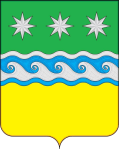 АДМИНИСТРАЦИЯ ЗАВИТИНСКОГО МУНИЦИПАЛЬНОГО ОКРУГА ГЛАВА ЗАВИТИНСКОГО МУНИЦИПАЛЬНОГО ОКРУГАП О С Т А Н О В Л Е Н И ЕАДМИНИСТРАЦИЯ ЗАВИТИНСКОГО МУНИЦИПАЛЬНОГО ОКРУГА ГЛАВА ЗАВИТИНСКОГО МУНИЦИПАЛЬНОГО ОКРУГАП О С Т А Н О В Л Е Н И Е_________								                                  № ____г. Завитинск_________								                                  № ____г. ЗавитинскОб утверждении лесохозяйственного регламента городских лесов, расположенных в границах населенных пунктов Завитинского муниципального округа Амурской области Утвержденпостановлением главы Завитинского муниципального округаот ___________________ г. №________Наименование лесничестваАдминистративный район (муниципальное образование)Наименование населенного пункта, где расположены городские леса Общая площадь, га2345Завитинское городское лесничество Амурской областиЗавитинский муниципальный округс. Албазинка1,6Завитинское городское лесничество Амурской областиЗавитинский муниципальный округс. Верхнеильиновка8,7Завитинское городское лесничество Амурской областиЗавитинский муниципальный округс. Иннокентьевка2,8Завитинское городское лесничество Амурской областиЗавитинский муниципальный округс. Федоровка7Завитинское городское лесничество Амурской областиЗавитинский муниципальный округс. Подоловка1Завитинское городское лесничество Амурской областиЗавитинский муниципальный округс. Преображеновка2,6Завитинское городское лесничество Амурской областиЗавитинский муниципальный округс. Камышенка1,6Завитинское городское лесничество Амурской областиЗавитинский муниципальный округс. Червоная Армия г. Завитинска50,4Завитинское городское лесничество Амурской областиЗавитинский муниципальный округг. Завитинск5,3Всего по лесничеству:Всего по лесничеству:Всего по лесничеству:81,0№№ п/пНаселённый пунктНомеркварталаЛесотакса-ционныйвыделПлощадь,га1с. Верхнеильиновка11, 28,72с. Червоная Армия  г. Завитинска21-750,43г. Завитинск 31, 25,34с .Албазинка411,65с. Камышенка511,66с. Преображеновка612,67с. Иннокентьевка71,22,88с. Федоровка81-37,09с. Подоловка911,0Итого:--81,0Целевое назначение лесов и категории защитных лесовнаселённый пунктНомера кварталов или их частейПлощадь,
гаОснование деления лесов по целевому назначению12345Всего лесов:Городские леса1-981,0Федеральный закон от 27.12.2019 № 538-ФЗ «О внесении изменений в лесной кодекс Российской Федерации и отдельные законодательные акты Российской Федерации в части совершенствования правового регулирования отношений, связанных с обеспечением сохранения лесов на землях лесного фонда и землях иных категорий» глава 17 статья 116Всего лесов:Всего:81,0Федеральный закон от 27.12.2019 № 538-ФЗ «О внесении изменений в лесной кодекс Российской Федерации и отдельные законодательные акты Российской Федерации в части совершенствования правового регулирования отношений, связанных с обеспечением сохранения лесов на землях лесного фонда и землях иных категорий» глава 17 статья 116Защитные леса, всего:Городские леса1-981,0Федеральный закон от 27.12.2019 № 538-ФЗ «О внесении изменений в лесной кодекс Российской Федерации и отдельные законодательные акты Российской Федерации в части совершенствования правового регулирования отношений, связанных с обеспечением сохранения лесов на землях лесного фонда и землях иных категорий» глава 17 статья 116в том числе:Федеральный закон от 27.12.2019 № 538-ФЗ «О внесении изменений в лесной кодекс Российской Федерации и отдельные законодательные акты Российской Федерации в части совершенствования правового регулирования отношений, связанных с обеспечением сохранения лесов на землях лесного фонда и землях иных категорий» глава 17 статья 116Городские леса с. Верхнеильиновка18,7Федеральный закон от 27.12.2019 № 538-ФЗ «О внесении изменений в лесной кодекс Российской Федерации и отдельные законодательные акты Российской Федерации в части совершенствования правового регулирования отношений, связанных с обеспечением сохранения лесов на землях лесного фонда и землях иных категорий» глава 17 статья 116Городские лесас. Червоная Армия г. Завитинска250,4Федеральный закон от 27.12.2019 № 538-ФЗ «О внесении изменений в лесной кодекс Российской Федерации и отдельные законодательные акты Российской Федерации в части совершенствования правового регулирования отношений, связанных с обеспечением сохранения лесов на землях лесного фонда и землях иных категорий» глава 17 статья 116Городские лесаг. Завитинск35,3Федеральный закон от 27.12.2019 № 538-ФЗ «О внесении изменений в лесной кодекс Российской Федерации и отдельные законодательные акты Российской Федерации в части совершенствования правового регулирования отношений, связанных с обеспечением сохранения лесов на землях лесного фонда и землях иных категорий» глава 17 статья 116Городские лесас. Албазинка41,6Федеральный закон от 27.12.2019 № 538-ФЗ «О внесении изменений в лесной кодекс Российской Федерации и отдельные законодательные акты Российской Федерации в части совершенствования правового регулирования отношений, связанных с обеспечением сохранения лесов на землях лесного фонда и землях иных категорий» глава 17 статья 116Городские лесас.  Камышенка51,6Федеральный закон от 27.12.2019 № 538-ФЗ «О внесении изменений в лесной кодекс Российской Федерации и отдельные законодательные акты Российской Федерации в части совершенствования правового регулирования отношений, связанных с обеспечением сохранения лесов на землях лесного фонда и землях иных категорий» глава 17 статья 116Городские лесас. Преображеновка62,6Федеральный закон от 27.12.2019 № 538-ФЗ «О внесении изменений в лесной кодекс Российской Федерации и отдельные законодательные акты Российской Федерации в части совершенствования правового регулирования отношений, связанных с обеспечением сохранения лесов на землях лесного фонда и землях иных категорий» глава 17 статья 116Городские лесас. Иннокентьевка72,8Федеральный закон от 27.12.2019 № 538-ФЗ «О внесении изменений в лесной кодекс Российской Федерации и отдельные законодательные акты Российской Федерации в части совершенствования правового регулирования отношений, связанных с обеспечением сохранения лесов на землях лесного фонда и землях иных категорий» глава 17 статья 116Городские лесас. Федоровка87,0Федеральный закон от 27.12.2019 № 538-ФЗ «О внесении изменений в лесной кодекс Российской Федерации и отдельные законодательные акты Российской Федерации в части совершенствования правового регулирования отношений, связанных с обеспечением сохранения лесов на землях лесного фонда и землях иных категорий» глава 17 статья 116Городские лесас. Подоловка91,0Федеральный закон от 27.12.2019 № 538-ФЗ «О внесении изменений в лесной кодекс Российской Федерации и отдельные законодательные акты Российской Федерации в части совершенствования правового регулирования отношений, связанных с обеспечением сохранения лесов на землях лесного фонда и землях иных категорий» глава 17 статья 116Городские лесаВсего:-81,0Федеральный закон от 27.12.2019 № 538-ФЗ «О внесении изменений в лесной кодекс Российской Федерации и отдельные законодательные акты Российской Федерации в части совершенствования правового регулирования отношений, связанных с обеспечением сохранения лесов на землях лесного фонда и землях иных категорий» глава 17 статья 116ПоказателиПоказателиПлощадь, га%11231.Общая площадь земель лесного фонда81,01002.Лесные земли – всего81,01002.1.Покрытые лесной растительностью, всего81,0100Виды разрешенного использования лесовНаименование участкового лесничестваПеречень кварталов или их частейПлощадь, га1234Заготовка древесиныГородские леса1 - 981.0Заготовка живицыГородские леса1 - 981,0Заготовка и сбор недревесных лесных ресурсовГородские леса1 - 981.0Заготовка пищевых лесных ресурсов и сбор лекарственных растенийГородские леса1 - 981.0Осуществление видов деятельности в сфере охотничьего хозяйстваЗАПРЕЩЕНОЗАПРЕЩЕНОЗАПРЕЩЕНОВедение сельского хозяйстваЗАПРЕЩЕНОЗАПРЕЩЕНОЗАПРЕЩЕНООсуществление научно-исследовательской деятельности, образовательной деятельностиГородские леса1 - 981.0Осуществление рекреационной деятельностиГородские леса1 - 981.0Создание лесных плантаций и их эксплуатацияГородские леса1 - 981.0Выращивание лесных плодовых, ягодных, декоративных растений, лекарственных растенийГородские леса1 - 981.0Выращивание посадочного материала лесных растений (саженцев, сеянцев)Городские леса1 - 981.0Выполнение работ по геологическому изучению недр, разработка месторождений полезных ископаемыхЗАПРЕЩЕНОЗАПРЕЩЕНОЗАПРЕЩЕНОСтроительство и эксплуатация водохранилищ и иных искусственных водных объектов, а также гидротехнических сооружений, морских портов, морских терминалов, речных портов, причаловГородские леса1 - 981.0Строительство, реконструкция, эксплуатация линейных объектов-Запрещаются строительство и эксплуатация объектов капитального строительства, за исключением гидротехнических сооружений (п. 5 ч. 2 ст. 116 Лесного кодекса Российской Федерации)Запрещаются строительство и эксплуатация объектов капитального строительства, за исключением гидротехнических сооружений (п. 5 ч. 2 ст. 116 Лесного кодекса Российской Федерации)Переработка древесины и иных лесных ресурсовЗАПРЕЩЕНОЗАПРЕЩЕНОЗАПРЕЩЕНООсуществление религиозной деятельности1 - 981,0Иные виды---Виды целевого назначения лесов, в т.ч. категории защитных лесовХозсекции и входящие в них преобладающие породыКлассы бонитетаВозрасты рубок, летТвердолиственная (дуб,  ,береза даурская )Все бонитеты121 - 140Твердолиственная (дуб,  ,береза даурская )Все бонитеты7Мягколиственная (береза белая, осина, тополь, ива древовидная)Все бонитеты61 - 70Мягколиственная (береза белая, осина, тополь, ива древовидная)Все бонитеты7Ресурсы ВЛМОпределение, ГОСТ, ОСТ, ТУКомпоненты биомассы дерева (лесосечные отходы)Компоненты биомассы дерева (лесосечные отходы)СучьяОтходящие от ствола одревесневшие боковые побеги дерева толщиной у основания более 3 см, ГОСТ 17462-84ВетвиОтходящие от сучьев малоодревесневшие или неодревесневшие боковые побеги дерева толщиной у основания 3 см и менее, ГОСТ 17462-84Древесная зелень Листья, почки и неодревесневшие побеги древесно-кустарниковой растительности, за исключением: крушины, сумаха ядовитого, волчьей ягоды, бузины черной, ракитника, ореха, бука, бересклета, дуба, лещины - толщиной у основания менее 1 см, ГОСТ 21769-84Кора дуба, березы, осины, прочих породНаружная часть ствола, сучьев, ветвей, покрывающая древесину, ГОСТ 17462-84Пневая древесина  прочих породПрикорневая часть и корни дерева, предназначенные для промышленной переработки и использования в качестве топлива, ГОСТ 17462-84ХворостТонкие стволы деревьев толщиной в комле до 4 см, ТУ 463-8-766-79Ресурсы прижизненного пользования лесомРесурсы прижизненного пользования лесомЖивицаСмолистое вещество, выделяющееся при ранении хвойных деревьев, ОСТ 13-428-82БаррасЗагустевшая (затвердевшая) живица - основной продукт осмолоподсочки низкобонитетных сосновых насаждений, ОСТ 13-197-84Прочие лесные ресурсыПрочие лесные ресурсыПобеги ивы и других породПобеги древесно-кустарниковых пород, используемые для плетения, изготовления мебели (ТУ 56-44-86), заготовки дубильного корья (ГОСТ 6663-74) и т.п.Новогодние елкиТУ 56 РСФСР 41-81            Ниже приведены шкалы оценки лесных участков, которые необходимо использовать при подготовке лесных участков к передаче в аренду для осуществления рекреационной деятельности.                                               Характеристика участкаКлассы санитарно-гигиенической оценки                1 класс (высокая)Участок в сравнительно хорошем состоянии, незначительно захламлен и замусорен, имеются отдельные сухостойные деревья, воздух несколько загрязнен,	техногенный шум периодический или отсутствует. Передвижение ограничено по некоторым направлениям. Возможно использование для отдыха после проведения незначительных мероприятий по благоустройству территории	                2 класс (средняя)Участок в плохом санитарном состоянии, захламлен мертвой древесиной, замусорен. Имеются места свалок мусора, карьеры и ямы, сильно загрязненный воздух (в том числе неприятные запахи). Место ветреное, сильно затененное, высокий уровень техногенного шума, обилие кровососущих насекомых, наличие избыточного увлажнения, труднопроходимых зарослей. Передвижение затруднено во всех направлениях. Для организации отдыха необходимо проведение мероприятий, требующих значительных капитальных затрат по благоустройству территории                 3 класс (низкая)КлассХарактеристика участкаХарактеристика участкаустойчивостиХарактеристика участкаХарактеристика участка1-й классНасаждения совершенно здоровые с признаками хорошего роста иНасаждения совершенно здоровые с признаками хорошего роста и1-й классразвития, с наличием подроста, подлеска и напочвенного покрова,развития, с наличием подроста, подлеска и напочвенного покрова,1-й классприсущего данному типу лесорастительных условий.Напочвенный1-й класспокров полностью покрывает почву. Здоровых деревьев в хвойныхпокров полностью покрывает почву. Здоровых деревьев в хвойных1-й класснасаждениях не менее 90%, в лиственных-70%. Уплотнение почвы ненасаждениях не менее 90%, в лиственных-70%. Уплотнение почвы не1-й класс1-й класснаблюдается2-й классНасаждения здоровые в лесопатологическом отношении, но уже сНасаждения здоровые в лесопатологическом отношении, но уже с2-й класспризнаками замедленного роста и развития, рыхлым строением крон.признаками замедленного роста и развития, рыхлым строением крон.2-й классХвоя и листья бледно-зелёной окраски. Подрост отсутствует илиХвоя и листья бледно-зелёной окраски. Подрост отсутствует или2-й класс2-й класснеблагонадёжный, изрежен или повреждён. Подлесок и напочвенныйнеблагонадёжный, изрежен или повреждён. Подлесок и напочвенный2-й класспокров в значительной степени вытоптаны. Имеется частичное уплот-покров в значительной степени вытоптаны. Имеется частичное уплот-2-й класснение почвы. Здоровых деревьев в хвойных насаждениях- от 71% донение почвы. Здоровых деревьев в хвойных насаждениях- от 71% до2-й класс90%, в лиственных- от 51% до 70%3-й классНасаждения с резко ослабленным ростом. Подрост отсутствует.Насаждения с резко ослабленным ростом. Подрост отсутствует.3-й классПодлесок и напочвенный подрост вытоптаны. Почва сильно уплотнена.Подлесок и напочвенный подрост вытоптаны. Почва сильно уплотнена.3-й классМногие деревья имеют механические поврежденияили следы от3-й классдействия вредителей и болезней леса. Здоровых деревьев в хвойныхдействия вредителей и болезней леса. Здоровых деревьев в хвойных3-й класснасаждениях- от 51% до 70%, в лиственных- от 31% до 50%насаждениях- от 51% до 70%, в лиственных- от 31% до 50%4-й классНасаждения явно отмирающие, прекратившие рост, требующие сроч-нойНасаждения явно отмирающие, прекратившие рост, требующие сроч-ной4-й классрубки и лесовосстановления. Подрост, подлесок и напочвенный покроврубки и лесовосстановления. Подрост, подлесок и напочвенный покров4-й классвытоптаны. Почва уплотнена очень сильно. Лесная обстановка нарушенавытоптаны. Почва уплотнена очень сильно. Лесная обстановка нарушена4-й классв высшей степени. Распад лесного сообщества вступает вв высшей степени. Распад лесного сообщества вступает в4-й классзаключительную стадию. Здоровых деревьев в хвойных насажденияхзаключительную стадию. Здоровых деревьев в хвойных насаждениях4-й классменее 50%, в лиственных – менее 30%КлассдигрессииХарактеристика участка1Признаков нарушений лесной среды нет, рост и развитие деревьев и кустарников нормальное, механические повреждения отсутствуют, подрост и подлесок жизнеспособные, моховой и травяной покров характерны для данного типа леса, подстилка пружинистая и не нарушена. Регулирование рекреации не требуется.2Незначительные изменения лесной среды и ухудшение роста и развития деревьев и кустарников, единичные механические повреждения, подрост разновозрастный жизнеспособный, подлесок жизнеспособный, средней густоты, имеют до 20 % поврежденных и усохших экземпляров. Покрытые мхом до 20 % площади, травяной покров до 50 %, нарушение подстилки незначительное, почва и подстилка слегка уплотнены, слегка нарушены, отдельные корни деревьев обнажены, вытоптано до минерализованной части почвы не более 5 % площади. Требуется незначительное регулирование рекреации.3Значительное изменение лесной среды, рост и развитие деревьев ослабленные, до 10 % стволов с механическими повреждениями, подрост и подлесок угнетены, средней густоты или редкий (21-50 % поврежденных и усохших экземпляров). Подстилка и почва значительно уплотнены, довольно много обнаженных корней деревьев. Вытоптано до минерализованной части почвы 6- 40 % площадей. Требуется значительное регулирование рекреации.4Сильно нарушена лесная среда, древостой куртинного типа, деревья значительно угнетены. 11-20 % стволов с механическими повреждениями, подрост и подлесок нежизнеспособные (сохранился преимущественно в куртинах), редкий или отсутствует, поврежденных и усохших экземпляров более 50 %. Мхи отсутствуют. Проективное покрытие травяного покрова 40- 60 %. Много обнаженных корней деревьев. Подстилка на открытых местах отсутствует, вытоптано до минерализованной части почвы 40-60 % площади. Требуется строгий режим рекреации.5Лесная среда деградирована, древостой изрежен, куртинного типа, деревья сильно ослаблены или усыхают, более 20 % с механическими повреждениями. Подрост, подлесок, мхи, подстилка отсутствуют. Корни большинства деревьев обнажены и повреждены, вытоптано до минерализованной части почвы более 60 % площади. Рекреация не допускается.ПреобладающаяРекреационная нагрузка, чел.-дн. /гаРекреационная нагрузка, чел.-дн. /гаРекреационная нагрузка, чел.-дн. /гаРекреационная нагрузка, чел.-дн. /гаРекреационная нагрузка, чел.-дн. /гапорода1,42,95,08,011,9ДубВ4, В5В2, В3С2, Д1С3, Д2ДубС0, С5С1, С4Д3ДубД5Д0, Д4ПреобладающаяРекреационная нагрузка, чел.-дн. /гаРекреационная нагрузка, чел.-дн. /гаРекреационная нагрузка, чел.-дн. /гаРекреационная нагрузка, чел.-дн. /гаРекреационная нагрузка, чел.-дн. /гапорода1,42,95,08,011,9Береза, осина,А4, А5А2, А3В2, С1В3, С2С3, Д3Береза, осина,В0, В5В1, В4С4, Д4Д1Д3В0, В5В1, В4С4, Д4Д1Д3С5, Д5С0, Д0Д5Стадия рекреационной дигрессииПоправочный коэффициент13,222,031,040,3850,12Поляны с естественным травостоемдо 20 чел./гаПоляны с улучшенным травостоемдо 40 чел./ гаОткрытые пространства с элементами благоустройствадо 50 чел./га(скамьи, беседки и проч.)до 50 чел./гаОткрытые пространства с твердым дорожно-тропиночнымдо 100 чел./гапокрытием, площадкидо 100 чел./гаПлощадь по классам природной пожарнойПлощадь по классам природной пожарнойПлощадь по классам природной пожарнойПлощадь по классам природной пожарнойПлощадь по классам природной пожарнойИтогоЛесничество,опасностиИтогоСреднийучастковое лесничествоIIIIIIIVVИтогоклассГородские леса--81.0--81.0III%--100--100№ п/пМеры противопожарного обустройства лесовЕд. изм.Нормативы для защитных лесовПроектируем ыйобъём меро-приятийГородские лесаГородские лесаГородские лесаГородские лесаГородские леса1.Установка и размещение стендов и других знаков и указателей, содержащих информацию о мерах пожарной безопасности в лесах, в виде:- стендовшт.--- плакатовшт.--- объявлений (аншлагов) и другихшт.11знаков и указателейшт.112.Благоустройство зон отдыха граждан, пребывающих в лесах, в соответствии со ст.11 Лесного кодекса РФшт.113.Установка и эксплуатация шлагбаумов, устройство преград, обеспечивающих ограничение пребывания граждан в лесах вцелях обеспечения пожарной безопасностишт.114.Лесные дороги, предназначенные4.для охраны лесов от пожаров:- строительствокм--- реконструкциякм--- эксплуатациякмСуммарная	протяженность созданных, реконструируемых иэксплуатируемых лесных дорогСуммарная	протяженность созданных, реконструируемых иэксплуатируемых лесных дорог5.Устройство противопожарныхкм115.км115.минерализованных полоскм116.Прочистка и обновление:- просеккм---	противопожарных	минерализованных полоскм--7.Строительство, реконструкция и  эксплуатация: пожарных наблюдательных пунктов (вышек, мачт, павильонов и других наблюдательных пунктов)Строительство, реконструкция и  эксплуатация: пожарных наблюдательных пунктов (вышек, мачт, павильонов и других наблюдательных пунктов)шт.--- пунктов сосредоточения противопожарного инвентаряшт.--8.Устройство подъездов к источникам противопожарного водоснабженияшт.--9.Эксплуатация пожарных водоемов и подъездов к источникам водоснабженияшт.--Категории деревьевОсновные признакиДополнительные признакиЛиственные породыКатегории деревьевОсновные признакиДополнительные признаки1 - без признаков ослабленияЛиства зеленая, блестящая, крона густая, прирост текущего года нормальный для данных породы, возраста, условий местопроизрастания и времени года2 - ослабленные (сухокронные до 1/4)Листва зеленая; крона слабоажурная, прирост может быть ослаблен по сравнению с нормальным, усохших ветвей менее 1/4Могут быть местные повреждения ветвей, корневых лап и ствола, механические повреждения, единичные водяные побеги3 - сильно ослабленные (сухокронные до 1/2)Листва мельче или светлее обычной, преждевременно опадает, крона изрежена, усохших ветвей от 1/4 до 1/2Признаки предыдущей категории выражены сильнее; попытки поселения или удавшиеся местные поселения стволовых вредителей, сокотечение иводяные побеги на стволе и ветвях4 - усыхающие (сухокронные более чем на 1/2)Листва мельче, светлее или желтее обычной, преждевременно отпадает или увядает, крона изрежена, усохших ветвей от 1/2 от 3/4На стволе и ветвях возможны признаки заселения стволовыми вредителями (входные отверстия, насечки, сокотечение, буровая мука и опилки, насекомые на коре, под корой и в древесине); обильные водяные побеги, частично усохшие или усыхающие5 - сухостой текущего года (свежий)Листва усохла, увяла или прежде- временно опала, усохших ветвей более 3/4, мелкие веточки и кора сохранилисьНа стволе, ветвях и корневых лапах часто признаки заселения стволовыми вредителями и поражения грибами6 - сухостой прошлых лет(старый)Листва и часть ветвей опали, кора разрушена или опала на большей части стволаИмеются вылетные отверстия насекомых на стволе,ветвях и корневых лапах, на коре и под корой грибница и плодовые тела грибовN п/пЦелевое назначение лесовОграничения использования лесов1231.Защитные леса - городские лесаЛесной кодекс Российской Федерации от 4 декабря 2006 г. № 200-ФЗ:статья 12, ч. 4. Защитные леса подлежат освоению в целях сохранения средообразующих, водоохранных, защитных, санитарно-гигиенических, оздоровительных и иных полезных функций лесов с одновременным использованием лесов при условии, если это использование совместимо с целевым назначением защитных лесов и выполняемыми ими полезными функциями.1.Защитные леса - городские лесаФедеральный закон от 27 декабря 2018 г. N 538-ФЗ "О внесении изменений в Лесной кодекс Российской Федерации и отдельные законодательные акты Российской Федерации в части совершенствования правового регулирования отношений, связанных с обеспечением сохранения лесов на землях лесного фонда и землях иных категорий":статья 116, ч. 2. В городских лесах запрещаются:1) использование токсичных химических препаратов;2) осуществление видов деятельности в сфере охотничьего хозяйства;3) ведение сельского хозяйства;4) разведка и добыча полезных ископаемых;5) строительство объектов капитального строительства, за исключением велосипедных и беговых дорожек и гидротехнических сооружений.N п/пВиды особо защитных участков лесовОграничения использования лесов1231.Берегозащитные, почвозащитные участки лесов, расположенных вдоль водных объектов, склонов овраговФедеральный закон от 27 декабря 2018 г. N 538-ФЗ "О внесении изменений в Лесной кодекс Российской Федерации и отдельные законодательные акты Российской Федерации в части совершенствования правового регулирования отношений, связанных с обеспечением сохранения лесов на землях лесного фонда и землях иных категорий":статья 119, ч. 4. На берегозащитных, почвозащитных участках лесов, расположенных вдоль водных объектов, склонов оврагов, запрещаются:1) проведение сплошных рубок лесных насаждений, за исключением случаев, предусмотренных частью 5.1 статьи 21 настоящего Кодекса, и случаев, если выборочные рубки не обеспечивают замену лесных насаждений, утрачивающих свои средообразующие, водоохранные, санитарно-гигиенические, оздоровительные и иные полезные функции, на лесные насаждения, обеспечивающие сохранение целевого назначения защитных лесов и выполняемых ими полезных функций;2) ведение сельского хозяйства, за исключением сенокошения и пчеловодства;3) строительство и эксплуатация объектов капитального строительства, за исключением линейных объектов и гидротехнических сооружений.5. На особо защитных участках лесов проведение выборочных рубок допускается только в целях вырубки погибших и поврежденных лесных насаждений.6. На особо защитных участках лесов запрещается осуществление деятельности, не совместимой с их целевым назначением и полезными функциямиN п/пВиды разрешенного использования лесовОграничения1.Заготовка древесиныТребования к заготовке древесины установлены приказом Минприроды России от 01 декабря 2020 г. N 993 "Об утверждении Правил заготовки древесины в лесничествах, указанных в статье 23 Лесного кодекса Российской Федерации" и приказом Минприроды России от 27 июня 2016 г. N 367 "Об утверждении Видов лесосечных работ, порядка и последовательности их проведения, Формы технологической карты лесосечных работ, Формы акта осмотра лесосеки и Порядка осмотра лесосеки".1.Заготовка древесиныВ соответствии со ст. 29 Лесного кодекса Российской Федерации:- для заготовки древесины предоставляются в первую очередь погибшие, поврежденные и перестойные лесные насаждения;- запрещается заготовка древесины в объеме, превышающем расчетную лесосеку (допустимый объем изъятия древесины), а также с нарушением возрастов рубок.Осуществление сплошных рубок на лесных участках, предоставленных для заготовки древесины, допускается только при условии воспроизводства лесов на указанных лесных участках (ч. 5 ст. 17 Лесного кодекса Российской Федерации).1.Заготовка древесиныВ защитных лесах сплошные рубки осуществляются в случаях:- предусмотренных частью 5.1 статьи 21 Лесного кодекса Российской Федерации;- если выборочные рубки не обеспечивают замену лесных насаждений, утрачивающих свои средообразующие, водоохранные, санитарно-гигиенические, оздоровительные и иные полезные функции, на лесные насаждения, обеспечивающие сохранение целевого назначения защитных лесов и выполняемых ими полезных функций.1.Заготовка древесиныРубки спелых и перестойных лесных насаждений с целью заготовки древесины в защитных лесах несовместимы с целевым назначением защитных лесов в условиях Амурской области (сохранение средообразующих, водоохранных, защитных, санитарно-гигиенических, оздоровительных и иных полезных функций лесов) - в данном Регламенте расчетная лесосека по спелым и перестойным насаждениям в защитных лесах не установлена.1.Заготовка древесиныПри заготовке древесины:а) не допускается использование русел рек и ручьев в качестве трасс волоков и лесных дорог;б) не допускается повреждение лесных насаждений, растительного покрова и почв, захламление лесов промышленными и иными отходами за пределами лесосеки на смежных с ними 50-метровых полосах;в) не допускается повреждение дорог, мостов, просек, осушительной сети, дорожных, гидромелиоративных и других сооружений, русел рек и ручьев;г) запрещаются оставление завалов (включая срубленные и оставленные на лесосеке деревья) и срубленных зависших деревьев, повреждение или уничтожение подроста, подлежащего сохранению;д) запрещается уничтожение или повреждение граничных, квартальных, лесосечных и других столбов и знаков;е) запрещаются рубка и повреждение деревьев, не 1.Заготовка древесиныпредназначенных для рубки и подлежащих сохранению в соответствии с настоящими Правилами и лесным законодательством Российской Федерации, в том числе источников обсеменения и плюсовых деревьев;ж) не допускаются заготовка древесины по истечении разрешенного срока (включая предоставление отсрочки), а также заготовка древесины после приостановления или прекращения права пользования лесным участком;з) не допускается оставление не вывезенной в установленный срок (включая предоставление отсрочки) древесины на лесосеке;и) не допускаются вывозка, трелевка древесины в места, не предусмотренные проектом освоения лесов или технологической картой лесосечных работ;к) не допускается невыполнение или несвоевременное выполнение работ по очистке лесосеки;л) не допускается уничтожение верхнего плодородного слоя почвы вне волоков и погрузочных площадок.1.Заготовка древесиныПеречень видов (пород) деревьев и кустарников, заготовка древесины которых не допускается, установлен приказом Рослесхоза от 5 декабря 2011 г. N 513 «Об утверждении Перечня видов (пород) деревьев и кустарников, заготовка древесины которых не допускается».Подлежат сохранению особи видов, занесенных в Красную книгу Российской Федерации, в Красную книгу Амурской области2.Заготовка и сбор недревесных лесных ресурсовЗапрещается использовать для заготовки и сбора недревесных лесных ресурсов виды растений, занесенные в Красную книгу РФ, Красную книгу Амурской области или которые признаются наркотическими средствами в соответствии с Федеральным законом от 8 января 1998 г. № 3-ФЗ "О наркотических средствах и психотропных веществах".Запрещается рубка деревьев для заготовки бересты.Запрещается сбор подстилки в лесах, выполняющих функции защиты природных и иных объектов3.Заготовка пищевых лесных ресурсов и сбор лекарственных растенийЗапрещается осуществлять заготовку и сбор грибов и дикорастущих растений, виды которых занесены в Красную книгу РФ, Красную книгу Амурской области или которые признаются наркотическими средствами.Запрещаются рубка деревьев, кустарников и плодоносящих ветвей, а также применение способов, приводящих к повреждению деревьев и кустарников, при заготовке плодов и орехов.Запрещается вырывать грибы с грибницей, переворачивать при сборе грибов мох и лесную подстилку, уничтожать старые грибы.Запрещается вырывать растения с корнями, повреждать листья (вайи) и корневища папоротника4.Осуществление научно-исследовательской деятельности, образовательной деятельностиЗапрещается использование токсичных химических препаратов в лесах, выполняющих функции защиты природных и иных объектов.Запрещаются захламление территории бытовыми отходами, использование химических и радиоактивных веществ, повреждение лесных насаждений, напочвенного покрова и почвы, проезд транспорта по произвольным маршрутам5.Осуществление рекреационной деятельностиПри использовании лесов запрещаются:- осуществление рекреационной деятельности способами, наносящими вред окружающей среде и здоровью человека;- препятствование праву граждан пребыванию в лесах.При осуществлении рекреационной деятельности в лесах не допускаются:- повреждение лесных насаждений, растительного покрова и почв за пределами предоставленного лесного участка;- захламление площади предоставленного лесного участка и прилегающих территорий за пределами предоставленного лесного участка бытовым мусором, иными видами отходов;- проезд транспортных средств и иных механизмов по произвольным, неустановленным маршрутам6.Строительство и эксплуатация водохранилищ и иных искусственных водных объектов, а также гидротехнических сооружений и специализированных портовВсе ограничения по использованию участков отражены в Водном кодексе Российской Федерации от 3 июня 2006 г. N 74-ФЗ 7.Строительство, реконструкция, эксплуатация линейных объектовПорядок использования лесов для строительства, реконструкции, эксплуатации линейных объектов установлен приказом  Минприроды России от 10 июля 2020 г. № 434 «Об утверждении Правил использования лесов для строительства, реконструкции, эксплуатации линейных объектов и Перечня случаев использования лесов для строительства, реконструкции, эксплуатации линейных объектов без предоставления лесного участка, с установлением или без установления сервитута, публичного сервитута».Использование лесов должно вестись с учетом постановления Правительства РФ от 24 февраля 2009 г. № 160 "О порядке установления охранных зон объектов электросетевого хозяйства и особых условий использования земельных участков, расположенных в границах таких зон".При использовании лесов не допускаются нарушение поверхностного и внутрипочвенного стока вод, затопление или заболачивание лесных участков вдоль дорог, возникновение эрозионных процессов.При использовании лесов в целях строительства, реконструкции и эксплуатации линейных объектов исключаются случаи:- повреждения лесных насаждений, растительного покрова и почв за пределами лесного участка;- захламления прилегающих территорий за пределами предоставленного участка строительным и бытовым мусором, отходами древесины, иными видами отходов;- загрязнения площади предоставленного участка и территории за его пределами химическими и радиоактивными веществами;- проезд транспортных средств и иных механизмов по произвольным, неустановленным маршрутам за пределами предоставленного лесного участка.Земли, нарушенные или загрязненные при использовании для строительства, реконструкции и эксплуатации линейных объектов, подлежат рекультивации в срок не более 1 года после завершения соответствующего этапа работ.Для размещения линейных сооружений допускается прорубка полос шириной не более 25 м, определенной в соответствии с требованиями технических (строительных) регламентовОсуществление религиозной деятельностиЛеса используются религиозными организациями для осуществления религиозной деятельности в соответствии с Федеральным законом от 26 сентября 1997 г. N 125-ФЗ "О свободе совести и о религиозных объединениях".На лесных участках, предоставленных для осуществления религиозной деятельности, допускается возведение зданий, строений, сооружений религиозного и благотворительного назначения (ч. 2 ст. 47 Лесного кодекса Российской Федерации).Поскольку размещение объектов капитального строительства запрещается в ценных лесах (ст. 106 Лесного кодекса Российской Федерации), на лесных участках, предоставленных для осуществления религиозной деятельности в пределах этих лесов, запрещается размещение объектов капитального строительстваИные видыПри иных видах использования, определенных в соответствии с частью 2 статьи 6 Лесного кодекса Российской Федерации, использование лесов осуществляется в соответствии с целевым назначением земель, на которых эти леса располагаются